Печатное средство массовой информации Лехминского сельского поселенияХолм-Жирковского района Смоленской области«ЛЕХМИНСКИЙ  ВЕСТНИК»                                                         28 ноября 2017 года  № 9(15)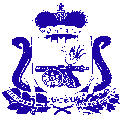 АДМИНИСТРАЦИЯЛЕХМИНСКОГО СЕЛЬСКОГО ПОСЕЛЕНИЯХОЛМ-ЖИРКОВСКОГО РАЙОНА СМОЛЕНСКОЙ ОБЛАСТИПОСТАНОВЛЕНИЕ  от 14.11.2017 года                         № 46В соответствии со статьями 172, 184.2 Бюджетного кодекса Российской Федерации, в целях составления проекта бюджета Лехминского сельского поселения на 2018 год и на плановый период 2019 и 2020 годов п о с т а н о в л я ю:1. Утвердить основные направления бюджетной и налоговой политики Лехминского сельского поселения на 2018 год и на плановый период 2019 и 2020 годов согласно приложению.2. Контроль за выполнением настоящего постановления возложить на старшего менеджера Данилкович С.И.	3. Настоящее постановление подлежит опубликованию в печатном средстве массовой информации Лехминского сельского поселения Холм-Жирковского района Смоленской области «Лехминский вестник» и размещению на официальном сайте Администрации Лехминского сельского поселения Холм-Жирковского района Смоленской области.4. Настоящее постановление вступает в силу с 1 января 2018 года.Приложениек постановлению администрацииЛехминского сельского поселенияот 14.11.2017г.  № 46ОСНОВНЫЕ НАПРАВЛЕНИЯБЮДЖЕТНОЙ И НАЛОГОВОЙ ПОЛИТИКИЛЕХМИНСКОГО СЕЛЬСКОГО ПОСЕЛЕНИЯНА 2018 ГОД И НА ПЛАНОВЫЙ ПЕРИОД 2019 И 2020 ГОДОВОсновные направления бюджетной и налоговой политики Лехминского сельского поселения (далее – сельское поселение) на 2018 год и на плановый период 2019 и 2020 годов определяют основные цели, задачи и направления бюджетной и налоговой политики сельского поселения в области доходов и расходов бюджета,  муниципального контроля в финансово-бюджетной сфере и являются основой для составления проекта бюджета на 2018 год и на плановый период 2019 и 2020 годов.При подготовке основных направлений бюджетной и налоговой политики были учтены положения Послания Президента Российской Федерации Федеральному Собранию Российской Федерации от 1 декабря 2016 года, Основные направления бюджетной, налоговой и таможенно - тарифной политики Российской Федерации на 2018 год и плановый период 2019 и 2020 годов.I. Итоги реализации бюджетной политики в 2016 годуи первой половине 2017 года	Основными итогами реализации бюджетной и налоговой политики в 2017 году и в первом полугодии 2018 года являются:	1. Продолжение работы, направленной на повышение собираемости платежей в бюджет поселения. Недоимка по налогам в бюджет поселения по состоянию на 01.01.2017 года составляла в сумме 40,9 тыс. руб., по состоянию на 01.07.2017 года она составила 630,7 тыс. руб.	 В 2016 году начата работа по побуждению налогоплательщиков, являющихся собственниками объектов недвижимости, расположенных на земельных участках, не оформленных в собственность (далее - объекты недвижимости), к оформлению их в собственность либо заключение с ними договоров аренды земельных участков. Организована работа по проведению разъяснительной работы среди населения о необходимости регистрации прав собственности на земельные участки либо заключение договоров аренды.	В первом полугодии 2017 года работа в данном направлении продолжена.2. Решение задач социально-экономического развития Лехминского сельского поселения при низком уровне собственных доходов и в условиях обеспечения сбалансированности и устойчивости бюджета Лехминского сельского поселения.3. Перераспределение имеющихся ограниченных бюджетных ресурсов на первоочередные расходы, а также в пользу приоритетных направлений с целью сохранения социальной и финансовой стабильности. 4. Осуществление контроля за использованием муниципального имущества Лехминского сельского поселения, выявление и включение в налогооблагаемую базу недвижимого имущества и земельных участков, используемых ненадлежащим образом или используемых не по назначению; 5.Обеспечение открытости и прозрачности общественных финансов, информации о бюджете и бюджетном процессе в Лехминском сельском поселении – «бюджет для граждан».	В целях повышения контроля за соблюдением бюджетного законодательства и законодательства в сфере закупок созданы правовые и методические основы для процедур санкционирования расходов бюджета на стадии их планирования при составлении проекта бюджета. В качестве инструмента для такого санкционирования используются планы закупок и планы-графики закупок. 	Бюджет Лехминского сельского поселения на 2017 год сформирован на основании муниципальных программ  Лехминского сельского поселения, доля расходов которых превышает 71,0 % от общего объема расходов бюджета Лехминского сельского поселения.II. Цели и задачи бюджетной и налоговой политикиЛехминского сельского поселения на 2018 годи на плановый период 2019 и 2020 годовОсновными целями бюджетной и налоговой политики Лехминского сельского поселения являются:- повышение уровня и улучшение качества жизни населения Лехминского сельского поселения;- обеспечение сбалансированности и устойчивости бюджета Лехминского сельского поселения;- создание благоприятных условий для устойчивого развития экономики Лехминского сельского поселения.Для достижения указанных целей необходимо сосредоточить усилия на решении следующих задач:- обеспечение необходимого уровня доходов бюджета Лехминского сельского поселения, в том числе за счет повышения собираемости налогов и сборов;- повышение эффективности расходования бюджетных ресурсов Лехминского сельского поселения, определение предельных возможностей финансового обеспечения муниципальных программ;- снижение рисков неисполнения первоочередных обязательств, недопущение принятия новых расходных обязательств, не обеспеченных доходными источниками;- повышение эффективности процедур проведения муниципальных закупок, увеличение суммы экономии от проведения муниципальных закупок;- расширение электронного взаимодействия в бюджетном процессе, полный переход на программу "Электронный бюджет";- осуществление муниципального финансового контроля за расходованием бюджетных средств Лехминского сельского поселения.III. Основные направления бюджетной и налоговой политикиЛехминского сельского поселения на 2018 год и на плановый период2019 и 2020 годов в области доходов бюджетаЛехминского сельского поселенияБюджетная и налоговая политика Лехминского сельского поселения на 2018 год и на плановый период 2019 и 2020 годов в области доходов бюджета  Лехминского сельского поселения будет ориентирована на укрепление собственной доходной базы бюджета сельского поселения, совершенствование администрирования доходов, эффективное использование муниципального имущества.Основными направлениями бюджетной и налоговой политики Лехминского сельского поселения в области доходов бюджета Лехминского сельского поселения являются:- улучшение качества администрирования главными администраторами доходов бюджета Лехминского сельского поселения в целях обеспечения качественного прогнозирования доходов бюджета и выполнения в полном объеме годовых назначений;- проведение мероприятий по привлечению в бюджет Лехминского сельского поселения дополнительных средств из вышестоящих бюджетов при активном участии в государственных программах Смоленской области на условиях софинансирования;- взаимодействие с организациями, формирующими налоговый потенциал Лехминского сельского поселения, с целью достоверности и объективности прогнозирования доходных источников Лехминского сельского поселения;- дальнейшее взаимодействие с налоговой службой в целях осуществления мероприятий по повышению собираемости налогов и других платежей, сокращению задолженности и недоимки в бюджет сельского поселения и бюджеты всех уровней;- проведение работы по оценке эффективности предоставления налоговых льгот;- в сфере политики управления муниципальной собственностью - повышение эффективности использования имущества, закрепленного на праве оперативного управления;- обеспечение межведомственного взаимодействия государственных и муниципальных органов исполнительной власти на основе проведенной инвентаризации объектов имущества и земельных участков с последующим контролем за постановкой на учет указанных объектов, выявлением потенциальных плательщиков налогов;- исчисление налоговой базы по объектам недвижимого имущества, исходя из их кадастровой стоимости по состоянию на 1 января года налогового периода;- своевременная подготовка муниципальных правовых актов в области налогообложения в соответствии с законодательством Российской Федерации о налогах и сборах.Обеспечение полноты собираемости налогов остается важнейшей задачей администрации сельского поселения в условиях сохраняющейся нестабильности экономической ситуации.Необходимо произвести оценку соотношения налогового потенциала и фактических поступлений налогов и сборов, определение объемов экономически обоснованных поступлений налогов и сборов в бюджет в планируемом периоде. В 2018 году продолжится работа по инвентаризации объектов недвижимости, предстоит решить следующие задачи: - координировать усилия муниципального земельного контроля для выявления земельных участков, не поставленных на учет, за соблюдением сроков и видов использования земельных участков;- продолжить работу по выявлению и исправлению технических ошибок и несоответствий в основных информационных ресурсах.IV. Основные направления бюджетной политикиЛехминского сельского поселения на 2018 год и на плановыйпериод 2019 и 2020 годов в области расходовБюджетная политика Лехминского сельского поселения на 2018 год и на плановый период 2019 и 2020 годов в области расходов бюджета Лехминского сельского поселения будет направлена на дальнейшее повышение эффективного использования бюджетных средств, распределение их по приоритетным направлениям, выполнение всех социальных обязательств и недопущение образования кредиторской задолженности.Основными направлениями бюджетной политики Лехминского сельского поселения в области расходов бюджета Лехминского сельского поселения являются:- формирование бюджетных параметров исходя из необходимости безусловного исполнения действующих расходных обязательств сельского поселения, с учетом их оптимизации и повышения эффективности использования финансовых ресурсов;- дальнейшая реализация принципа формирования расходов бюджета Лехминского сельского поселения программно-целевым методом, в полной увязке с целевыми показателями деятельности и способами их достижения в рамках имеющихся ресурсных ограничений;- проведение комплексной оценки эффективности муниципальных программ, включающей объективную оценку эффективности их реализации в разрезе подпрограмм, оценку финансового обеспечения и качества планирования;  - повышение качества обеспечения муниципальных нужд за счет реализации системного подхода к формированию, размещению и исполнению муниципальных контрактов;-  обеспечение прозрачности всего цикла закупок от планирования до приемки и анализа результатов, предотвращения коррупции в соответствии с Федеральным законом от 05.04.2013 N 44-ФЗ "О контрактной системе в сфере закупок товаров, работ, услуг для обеспечения государственных и муниципальных нужд";- расширение электронного взаимодействия в бюджетном процессе;- развитие муниципального финансового контроля.Бюджетные расходы на 2018 - 2020 годы будут сформированы на основе следующих приоритетных направлений: - оптимизация расходов бюджета Лехминского сельского поселения, обеспечение режима эффективного и экономного расходования средств;- повышение прозрачности и открытости бюджетного процесса, участие граждан в формировании бюджета. В сфере благоустройства будет продолжена работа по обеспечению и обслуживанию сетей уличного освещения, содержанию и ремонту памятников, озеленению, благоустройству территории и содержанию дорог Лехминского сельского поселения. В сфере имущественных и земельных отношений основными направлениями бюджетной политики являются обеспечение полноты и достоверности учета муниципального имущества, обеспечение сохранности в надлежащем виде объектов недвижимости, входящих в состав имущества муниципальной казны.В сфере муниципального управления следует обеспечить неукоснительное выполнение требований Бюджетного кодекса Российской Федерации, касающихся ограничения расходов на органы местного самоуправления. Планирование бюджетных ассигнований на 2018-2020 годы по обеспечению деятельности органов местного самоуправления будет осуществляться с учетом расходов на содержание органов местного самоуправления.В связи с этим в 2018 году и плановом периоде предлагается не допускать увеличения численности органов местного самоуправления муниципального образования. Все изменения структуры и штатов этих органов следует производить в пределах существующей численности.Бюджетная политика в сфере муниципального управления будет направлена на дальнейшую оптимизацию расходов на содержание органов местного самоуправления.С целью решения прозрачности и открытости бюджетного процесса необходимо продолжить практику размещения на официальном сайте  Лехминского сельского поселения в информационно-телекоммуникационной сети «Интернет» нормативно-правовых актов о бюджете, отчетов об исполнении бюджета, в том числе в доступной для населения форме «Бюджет для граждан». Информирование населения о бюджетировании в доступной для восприятия форме будет способствовать повышению уровня открытости сведений о бюджете.Открытости и подотчетности деятельности органов местного самоуправления, муниципальных учреждений будет содействовать поэтапное внедрение компонентов государственной интегрированной информационной системы управления общественными финансами «Электронный бюджет» и подключение к работе в системе «Электронный бюджет» всех публично-правовых образований.VI. Основные направления бюджетной политикиЛехминского сельского поселения на 2018 год и на плановый период2019 и 2020 годов в области муниципального контроляв финансово-бюджетной сфереПроведению ответственной бюджетной политики будет способствовать дальнейшее совершенствование муниципального финансового контроля и контроля в сфере размещения заказов. В целях совершенствования контроля за целевым и эффективным использованием бюджетных средств осуществление финансового контроля в бюджетном секторе должно быть направлено на организацию внутриведомственного контроля, усиление ответственности конкретных должностных лиц, допустивших нарушения требований Законов и иных нормативных правовых актов Российской Федерации.В сфере муниципального финансового контроля работа должна быть направлена на следующее:- совершенствование правового регулирования муниципального финансового контроля в соответствии с изменениями бюджетного законодательства;- усиление контроля за эффективным управлением и распоряжением имуществом, находящимся в муниципальной собственности сельского поселения, поступлением в бюджет средств от его использования;- проведение анализа и оценки деятельности получателей средств местного бюджета в целях определения результативности использования бюджетных средств, для выполнения возложенных на них функций и реализации поставленных перед ними задач;- обеспечение контроля за полнотой и достоверностью отчетности о реализации муниципальных программ Лехминского сельского поселения;- соблюдение процедур составления и исполнения бюджета, составления бюджетной отчетности и ведения бюджетного учета главными распорядителями   бюджетных средств;- проведение информационной работы по предупреждению нарушений бюджетного законодательства и законодательства о контрактной сиСОВЕТ ДЕПУТАТОВЛЕХМИНСКОГО СЕЛЬСКОГО ПОСЕЛЕНИЯХОЛМ-ЖИРКОВСКОГО РАЙОНА СМОЛЕНСКОЙ ОБЛАСТИР Е Ш Е Н И Еот  01.11.2017 года                    № 24О внесение изменений в решение Совета депутатов Лехминского сельского поселения Холм-Жирковского района Смоленской области от 27.12.2016г. № 40 «О бюджете муниципального           образования Лехминского сельского поселения Холм-Жирковский район Смоленской области на 2017 год и на    плановый период 2018 и 2019   годов»Руководствуясь Федеральным законом от 06.10.2003 № 131- ФЗ «Об общих принципах организации местного самоуправления в Российской Федерации», Бюджетным кодексом Российской Федерации, областным законом «Об областном бюджете на 2017 год и на плановый период 2018 и 2019 годов», Уставом  муниципального образования Лехминского сельского поселения Холм-Жирковского района Смоленской областиСовет депутатов Лехминского сельского поселения Холм-Жирковского района Смоленской области РЕШИЛ:Статья 11. Утвердить основные характеристики  бюджета муниципального образования  Лехминского сельского поселения Холм-Жирковского  района Смоленской области (далее - местный бюджет) на 2017 год:1) общий объем доходов  местного бюджета   в сумме 1 586,4 тыс. рублей, в том числе объем безвозмездных поступлений в сумме 470,4 тыс. рублей, из которых объем получаемых межбюджетных трансфертов – 470,4 тыс. рублей;2) общий объем расходов местного бюджета  в   сумме 2 014,2 тыс. рублей;3) дефицит местного бюджета в сумме 427,8 тыс. рублей или  38,3 % от утвержденного общего годового объема доходов бюджета без учета безвозмездных поступлений.2. Приложение 1 «Источники финансирования дефицита бюджета Лехминского сельского поселения Холм-Жирковского района Смоленской области на 2017 год» изложить в новой редакции в связи с изменением в доходной и  расходной части бюджета и изменениями лимитов (прилагается).3. Приложение 6 «Прогнозируемые доходы  в бюджет Лехминского сельского поселения Холм-Жирковского района Смоленской области за исключением безвозмездных поступлений на 2017 год» изложить в новой редакции в связи с изменением в доходной и  расходной части бюджета и изменениями лимитов (прилагается).Глава муниципального образованияЛехминского сельского поселенияХолм-Жирковского районаСмоленской области                                                                               Л.А.ФедотоваИсточники финансирования дефицита бюджета Лехминского сельского поселения Холм-Жирковского района Смоленской области на 2017 год(тыс. руб.)Приложение  10к решению Совета депутатов Лехминского сельского поселения Холм-Жирковского района Смоленской области  «О бюджете Лехминского сельского поселения Холм-Жирковского района Смоленской области на 2017 год и на плановый период 2018 и 2019 годов» № 40 от 27.12.2016г.Распределение бюджетных ассигнований по разделам, подразделам, целевым статьям (муниципальным программам и не программным направлениям деятельности), группам (группам и подгруппам) видов расходов классификации расходов бюджетов на 2017 год                                                                                                                                                                              (тыс. руб.)Приложение  12к решению Совета депутатов Лехминского сельского поселения Холм-Жирковского района Смоленской области  «О бюджете Лехминского сельского поселения Холм-Жирковского района Смоленской области на 2017 год и на плановый период 2018 и 2019 годов» № 40 от 27.12.2016г.Распределение бюджетных ассигнований по целевым статьям (муниципальным программам и не программным направлениям деятельности), группам (группам и подгруппам) видов расходов классификации расходов бюджетов на 2017 год                                                                                                                                                                               (тыс.руб.)Приложение  14к решению Совета депутатов Лехминского сельского поселения Холм-Жирковского района Смоленской области  «О бюджете Лехминского сельского поселения Холм-Жирковского района Смоленской области на 2017 год и на плановый период 2018 и 2019 годов» № 40 от 27.12.2016г.Ведомственная структура расходов местного  бюджета (распределение бюджетных ассигнований по главным распорядителям бюджетных средств, разделам, подразделам, целевым статьям (муниципальным программам и не программным направлениям деятельности), группам (группам и подгруппам) видов расходов классификации расходов бюджетов) на 2017 год                                                                                                                                                               (тыс.руб.)Приложение  16к решению Совета депутатов Лехминского сельского поселения Холм-Жирковского района Смоленской области  «О бюджете Лехминского сельского поселения Холм-Жирковского района Смоленской области на 2017 год и на плановый период 2018 и 2019 годов» № 40 от 27.12.2016г.Распределение бюджетных ассигнований по муниципальным программам и не программным направлениям деятельности на 2017 год(тыс. руб.)Пояснительная запискак решению Совета депутатов  Лехминского сельского поселения  «О внесении изменений в решение Совета депутатов Лехминского сельского поселения Холм-Жирковского района Смоленской области от 27.12.2016г. № 40 «О бюджете муниципального           образования Лехминского сельского поселения Холм-Жирковского района Смоленской области на 2017 год и на плановый период 2018 и 2019 годов»1. Доходы бюджета муниципального образования Лехминского сельского поселения на 2017 год утверждены в общей сумме 1 586,4 тыс. рублей, в том числе объём безвозмездных поступлений в сумме 470,4 тыс. рублей, из которых объём получаемых межбюджетных трансфертов от других бюджетов бюджетной системы 470,4 тыс. рублей. Решением утвержден общий объём расходов бюджета муниципального образования в сумме 2 014,2 тыс. рублей.Данным решением утвержден предельный размер дефицита бюджета муниципального образования в размере 427,8 тыс. рублей  или  38,3 % от утвержденного общего годового объема доходов бюджета без учета безвозмездных поступлений.ДОХОДЫ – 40 000,00РАСХОДЫ: - 40 000,00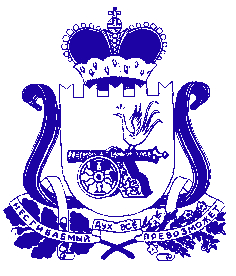 СОВЕТ ДЕПУТАТОВ  ЛЕХМИНСКОГО СЕЛЬСКОГО ПОСЕЛЕНИЯ ХОЛМ-ЖИРКОВСКОГО РАЙОНА СМОЛЕНСКОЙ ОБЛАСТИР Е Ш Е Н И Е  Об         утверждении     Положения о         бюджетном              процессемуниципального          образования Лехминского  сельского  поселенияХолм-Жирковского               района Смоленской                          области  В соответствии с Бюджетным кодексом Российской Федерации, Федеральным законом от  № 131-ФЗ  «Об общих принципах организации местного самоуправления в Российской Федерации», Уставом Лехминского сельского поселения Холм-Жирковского района Смоленской области, Совет депутатов Лехминского сельского поселения Холм-Жирковского района Смоленской области РЕШИЛ:1. Утвердить Положение о бюджетном процессе муниципального образования Лехминского сельского поселения Холм-Жирковского района Смоленской области  (согласно приложения).2. Решение Совета депутатов Лехминского сельского поселения Холм-Жирковского района Смоленской области  № 35 от 01.12.2016 года «Об утверждении положения о бюджетном процессе в Лехминском сельском поселении Холм-Жирковского района Смоленской области» признать утратившим силу.3. Разместить на  официальном сайте органа местного самоуправления Лехминского сельского поселения Холм-Жирковского района  Смоленской области  в информационно-телекоммуникационной сети «Интернет»          4. Настоящее решение вступает в силу со дня его подписания.Глава муниципального образованияЛехминского сельского поселенияХолм-Жирковского района Смоленской области                                                                 Л.А. ФедотоваПоложение о бюджетном процессе муниципального образования Лехминского сельского поселения Холм-Жирковского района Смоленской областиНастоящее Положение регламентирует деятельность участников бюджетного процесса муниципального образования Лехминского сельского поселения Холм-Жирковского района Смоленской области по составлению, рассмотрению, утверждению проекта бюджета муниципального образования Лехминского сельского поселения Холм-Жирковского района Смоленской области (далее – бюджет муниципального образования), а также внешней проверке, рассмотрению и утверждению бюджетной отчетности.Глава 1. Составление, рассмотрение и утверждение проекта бюджета муниципального образованияСтатья 1. Общие положения составления (утверждения) проекта бюджета муниципального образованияПроект бюджета муниципального образования составляется и утверждается сроком на три года (на очередной финансовый год и плановый период).Для составления проекта бюджета муниципального образования на очередной финансовый год и плановый период Администрация Лехминского сельского поселения Холм-Жирковского района  Смоленской области  (далее – Администрация Лехминского сельского поселения) принимает правовой акт, в котором определяются порядок и сроки осуществления мероприятий, связанных с составлением проекта бюджета муниципального образования, подготовкой документов и материалов, обязательных для одновременного предоставления с проектом решения о бюджете муниципального образования на очередной финансовый год и плановый период.Проект решения о бюджете муниципального образования на очередной финансовый год и плановый период утверждается путем изменения параметров планового периода утвержденного бюджета муниципального образования и добавления к ним параметров второго года планового периода.            Статья 2. Состав показателей, представляемых для рассмотрения и утверждения в проекте бюджета муниципального образования            1. В проекте решения о бюджете муниципального образования должны содержаться   основные характеристики, к которым относятся:общий объем доходов бюджета муниципального образования на очередной финансовый год и каждый год планового периода;общий объем расходов бюджета муниципального образования на очередной финансовый год и каждый год планового периода;дефицит бюджета муниципального образования на очередной финансовый год и каждый год планового периода.             2. Решением о бюджете муниципального образования утверждаются:1) перечень главных администраторов доходов бюджета муниципального образования (с указанием их кодов, а также закрепляемых за ними видов (подвидов);2) перечень главных администраторов источников финансирования бюджета муниципального образования (с указанием их кодов);3) прогнозируемые доходы бюджета муниципального образования, за исключением безвозмездных поступлений, по группам, подгруппам, статьям доходов на очередной финансовый год и плановый период;4) прогнозируемые безвозмездные поступления в бюджет муниципального образования по кодам видов доходов на очередной финансовый год и плановый период;5) распределение бюджетных ассигнований по разделам, подразделам, целевым статьям (муниципальным программам и не программным направлениям деятельности), группам (группам и подгруппам) видов расходов классификации расходов бюджетов на очередной финансовый год и плановый период;    6)   ведомственная структура расходов бюджета муниципального образования на очередной финансовый год и ведомственная структура расходов на первый и второй годы планового периода (распределение бюджетных ассигнований по главным распорядителям бюджетных средств, разделам (подразделам), целевым статьям (муниципальным программам и не программным направлениям деятельности), группам (группам и подгруппам) видов расходов классификации расходов бюджета;7) общий объем бюджетных ассигнований, направляемых на  исполнение публичных нормативных обязательств в очередном финансовом году и плановом периоде;    8) объем межбюджетных трансфертов, получаемых из других бюджетов и предоставляемых другим бюджетам бюджетной системы Российской Федерации в очередном финансовом году и плановом периоде;            9)  объем межбюджетных трансфертов, предоставляемых бюджету муниципального района из бюджета поселения в очередном финансовом году и плановом периоде, по каждому межбюджетному трансферту;           10)  источники финансирования дефицита бюджета муниципального образования на очередной финансовый год и плановый период (в случае принятия бюджета муниципального образования на очередной финансовый год и плановый период с дефицитом);           11)    верхний предел муниципального долга по состоянию на 1 января года, следующего за очередным финансовым годом и каждым годом планового периода, с указанием, в том числе, верхнего предела муниципального долга по муниципальным гарантиям; 12)    предельный объем муниципального долга на очередной финансовый год и каждый год планового периода;13)    объем бюджетных ассигнований на финансовое обеспечение реализации муниципальных программ в очередном финансовом году и плановом периоде;14)   размер резервного фонда Администрации муниципального образования Лехминского сельского поселения на очередной финансовый год и плановый период;15)   объем расходов бюджета муниципального образования на обслуживание муниципального долга;16)   прогнозируемый объем доходов бюджета муниципального образования в очередном финансовом году и плановом периоде по группам, подгруппам, статьям доходов в части доходов, установленных муниципальным правовым актом органов местного самоуправления о порядке и источниках формирования дорожного фонда муниципального образования Лехминского сельского поселения Холм-Жирковского района Смоленской области;17) объем бюджетных ассигнований  дорожного фонда муниципального образования Лехминского сельского поселения Холм-Жирковского района Смоленской области на очередной финансовый год и плановый период;18)  общий объем условно утверждаемых расходов в объеме не менее 2,5 процента  общего объема расходов бюджета муниципального образования на первый год планового периода и не менее 5% общего объема расходов бюджета муниципального образования (без учета расходов  бюджета муниципального образования, предусмотренных за счет межбюджетных трансфертов из бюджетов бюджетной системы Российской Федерации, имеющих целевое назначение) на второй год планового периода;19)  распределение бюджетных ассигнований по муниципальным программам и не программным направлениям деятельности на очередной финансовый год и плановый период.          Статья 3. Внесение проекта бюджета муниципального образования Лехминского сельского поселения Холм-Жирковского района Смоленской области на рассмотрение Совета депутатов Лехминского сельского поселенияПроект решения о бюджете муниципального образования на очередной год и плановый период вносится на рассмотрение Совета депутатов Лехминского сельского поселения не позднее 15 ноября текущего финансового года.Проект решения о бюджете муниципального образования на очередной год и плановый период предоставляется в Совет депутатов  Лехминского сельского поселения одновременно со следующими документами и материалами:основные направления бюджетной и налоговой политики муниципального образования на очередной финансовый год и плановый период;предварительные итоги социально-экономического развития муниципального образования за истекший период текущего финансового года и ожидаемые итоги социально-экономического развития муниципального образования за текущий финансовый год;прогноз социально-экономического развития муниципального образования на очередной финансовый год и плановый период;прогноз основных характеристик (общий объем доходов, общий объем расходов, дефицит (профицит) бюджета муниципального образования Лехминского сельского поселения Холм-Жирковского района Смоленской области на очередной финансовый год и плановый период;пояснительная записка к проекту бюджета муниципального образования;методики (проекты методик) и расчеты распределения межбюджетных трансфертов на очередной финансовый год и плановый период;верхний предел муниципального внутреннего долга на 1 января года, следующего за очередным финансовым годом и каждым годом планового периода;оценка ожидаемого исполнения бюджета муниципального образования на текущий финансовый год;прогнозируемый объем доходов бюджета муниципального образования в очередном финансовом году и плановом периоде по группам, подгруппам, статьям доходов в части доходов, установленных муниципальным правовым актом органов местного самоуправления о дорожном фонде муниципального образования Лехминского сельского поселения Холм-Жирковского района Смоленской области;паспорта муниципальных программ. реестр источников доходов бюджета муниципального образования Лехминского сельского поселения Холм-Жирковского района Смоленской области.Совет депутатов Лехминского сельского поселения вправе запросить  иные документы и материалы, необходимые для рассмотрения проекта решения о бюджете муниципального образования.  Одновременно с проектом решения  о бюджете муниципального образования Глава муниципального образования Лехминского сельского поселения Холм-Жирковского района Смоленской области вносит в Совет депутатов Лехминского сельского поселения проекты следующих муниципальных правовых актов:           1) о прогнозном плане  приватизации муниципального образования Лехминского сельского поселения Холм-Жирковского района Смоленской области на очередной календарный год и плановый период;       2) о приостановлении действия или признании утратившими силу  муниципальных правовых актов муниципального образования (или их отдельных положений), не обеспеченных источниками финансирования в очередном финансовом году и (или) плановом периоде.5. Муниципальные правовые акты о внесение изменений в действующие муниципальные правовые акты о налогах и сборах, муниципальные правовые акты, регулирующие бюджетные правоотношения, приводящие к изменению доходов бюджета муниципального образования, вступающие в силу в очередном финансовом году и плановом периоде, должны быть приняты до внесения проекта решения о бюджете муниципального образования, но не позднее 14 ноября текущего года.Статья 4. Общие вопросы рассмотрения проекта решения о бюджете муниципального образования            Совет депутатов Лехминского сельского поселения рассматривает проект решения о бюджете муниципального образования  в одном чтении.Статья 5. Принятие к рассмотрению Советом депутатов Лехминского сельского поселения проекта решения о бюджете муниципального образования 1. Внесенный Главой муниципального образования Лехминского сельского поселения Холм-Жирковского района Смоленской области проект решения о бюджете муниципального образования направляется Советом депутатов Лехминского сельского поселения в постоянную комиссию по бюджету, налогам и финансам Совета депутатов Лехминского сельского поселения Холм-Жирковского района Смоленской области, ответственную за рассмотрение бюджета муниципального образования (далее - постоянная комиссия), для подготовки заключения о соответствии представленных документов, материалов и проектов нормативно-правовых актов муниципального образования согласно требованиям статьи 3 настоящего решения, в котором должны быть отражены  рекомендации постоянной  комиссии о принятии проекта решения  о бюджете муниципального образования Лехминского сельского поселения к рассмотрению  Советом депутатов Лехминского сельского поселения или о его возврате  Главе  муниципального образования Лехминского сельского поселения Холм-Жирковского района Смоленской области. Постоянная комиссия обязана подготовить указанное заключение и представить  Совету депутатов  Лехминского сельского поселения в течение пяти дней со дня поступления проекта решения о бюджете муниципального образования.2. Совет депутатов Лехминского сельского поселения на основании заключения постоянной комиссии принимает решение о том, что проект решения о бюджете муниципального образования  принимается к рассмотрению  Советом депутатов Лехминского сельского поселения  либо подлежит возврату Главе  муниципального образования Лехминского сельского поселения Холм-Жирковского района Смоленской области. Указанный проект решения  может быть возвращен  Главе  муниципального образования Лехминского сельского поселения Холм-Жирковского района Смоленской области, если состав представленных документов, материалов и проектов нормативно-правовых актов органов местного самоуправления не соответствует требованиям статьи 3 настоящего решения.3. Если проект решения о бюджете муниципального образования  принимается по решению   Совета депутатов Лехминского сельского поселения к рассмотрению при представлении документов, материалов и проектов нормативно-правовых актов органов местного самоуправления, состав которых не соответствует требованиям статьи 3 настоящего решения, то Совет депутатов Лехминского сельского поселения направляет Главе муниципального образования Лехминского сельского поселения Холм-Жирковского района Смоленской области  письменное обращение о необходимости представить в Совет депутатов Лехминского сельского поселения   документы, материалы и проекты нормативно-правовых актов органов местного самоуправления, которые не были представлены при внесении проекта решения о бюджете муниципального образования.  Глава  муниципального образования Лехминского сельского поселения Холм-Жирковского района Смоленской области обязан представить необходимые документы, материалы и проекты нормативно-правовых актов органов местного самоуправления в течение двух дней  со дня поступления в его адрес соответствующего обращения  Совета депутатов Лехминского сельского поселения.4. В случае возврата по решению  Совета депутатов Лехминского сельского поселения  проекта решения о бюджете муниципального образования  Глава  муниципального образования Лехминского сельского поселения Холм-Жирковского района Смоленской области  обязан представить проект решения со всеми необходимыми документами, материалами и проектами нормативно-правовых актов органов местного самоуправления в  Совет депутатов Лехминского сельского поселения  в течение двух дней со дня поступления к нему решения о бюджете муниципального образования.5. Принятый к рассмотрению  проект решения о бюджете муниципального образования подлежит размещению на официальном сайте  Администрации  муниципального образования Лехминского сельского поселения Холм-Жирковского района Смоленской области по истечении 2-х дней  со дня принятия его к рассмотрению.             Статья 6. Публичные слушания по проекту решения о бюджете муниципального образования.                        По проекту решения о бюджете муниципального образования проводятся публичные слушания в порядке, установленном соответствующим муниципальным правовым актом.             Статья 7. Рассмотрение проекта решения о бюджете муниципального образования в Контрольно-ревизионной комиссии муниципального образования «Холм-Жирковский район» Смоленской области, и  комиссией по бюджету, налогам и финансам Совета депутатов.Принятый к рассмотрению проект решения о бюджете муниципального образования  направляется Советом депутатов  Лехминского сельского поселения в   Контрольно-ревизионную комиссию муниципального образования «Холм-Жирковский район» Смоленской области для подготовки  заключения.2. В течение 13 дней со дня направления Советом депутатов Лехминского сельского поселения   проекта решения  о  бюджете Контрольно-ревизионная комиссия  направляет заключение по проекту  в   комиссию по бюджету, налогам и финансам.3. На основании заключения Контрольно-ревизионной комиссии муниципального образования  «Холм-Жирковский район» Смоленской области  комиссия по бюджету, налогам и финансам  принимает свое решение по указанному проекту и представляет его на рассмотрение  в Совет депутатов Лехминского сельского поселения Холм-Жирковского района Смоленской области. 4.  Комиссия  по  бюджету, налогам и финансам   принимает решение о внесении проекта решения о бюджете муниципального образования на рассмотрение, либо о возвращении его  Главе муниципального образования  Лехминского сельского поселения Холм-Жирковского района  Смоленской области.5. В случае возвращения проекта решения о бюджете муниципального образования  Главе  муниципального образования Лехминского сельского поселения  Холм-Жирковского района Смоленской области, последний обязан представить доработанный проект решения о бюджете муниципального образования в течение 5 дней со  дня поступления к нему проекта решения о бюджете.            Статья 8. Рассмотрение Советом депутатов Лехминского сельского поселения проекта решения о бюджете муниципального образованияПри рассмотрении Советом депутатов Лехминского сельского поселения проекта решения о бюджете муниципального образования обсуждаются: концепция и прогноз социально-экономического  развития муниципального образования на очередной финансовый год и плановый период;  предварительные итоги      социально-экономического развития муниципального образования за истекший период текущего финансового года и ожидаемые итоги социально-экономического развития муниципального образования за текущий финансовый год; основные направления бюджетной и налоговой политики муниципального образования на очередной финансовый год и плановый период; основные характеристики (общий объем доходов, общий объем расходов, дефицит (профицит) бюджета)  бюджета муниципального образования на очередной финансовый год и плановый период; оценка ожидаемого исполнения бюджета муниципального образования на текущий финансовый год, рассматриваются рекомендации публичных слушаний по проекту бюджета муниципального образования, а также обсуждаются следующие характеристики бюджета муниципального образования на очередной финансовый год и плановый период:общий объем доходов бюджета муниципального образования (в том числе объем получаемых межбюджетных трансфертов) на очередной финансовый год и каждый год планового периода;общий объем расходов бюджета муниципального образования на очередной финансовый год и каждый год планового периода;верхний предел муниципального внутреннего долга по состоянию на 1 января года, следующего за очередным финансовым годом и каждым годом планового периода;предельный объем муниципального внутреннего долга на очередной финансовый год и каждый год планового периода;общий объем бюджетных ассигнований, направляемых на исполнение публичных обязательств в очередном финансовом году и плановом периоде;общий объем межбюджетных трансфертов, передаваемых бюджету муниципального образования «Холм-Жирковский район» Смоленской области в очередном финансовом году и плановом периоде;объем расходов на обслуживание муниципального внутреннего долга в очередном финансовом году и каждом году планового периода;дефицит (в абсолютных цифрах и в процентах к общему годовому объему доходов муниципального образования  без учета безвозмездных поступлений) (профицит) бюджета муниципального образования на очередной финансовый год и каждый год планового периода);источники финансирования дефицита бюджета муниципального образования, установленные статьей 96 Бюджетного кодекса Российской Федерации (в случае принятия бюджета муниципального образования на очередной финансовый год и плановый период с дефицитом), с указанием статей и видов источников финансирования дефицита бюджета муниципального образования (приложения к решению о бюджете муниципального образования);условно утверждаемые расходы в объеме не менее 2,5 процента  общего объема расходов бюджета муниципального образования на первый год планового периода и не менее 5% общего объема расходов бюджета муниципального образования (без учета расходов  бюджета муниципального образования, предусмотренных за счет межбюджетных трансфертов из бюджетов бюджетной системы Российской Федерации, имеющих целевое назначение) на второй год планового периода; приложение к проекту решения о бюджете муниципального образования, устанавливающее перечень главных администраторов доходов бюджета муниципального образования (с указанием их кодов, а также закрепляемых за ними видов (подвидов) доходов бюджета муниципального образования; приложение к проекту решения о бюджете муниципального образования, устанавливающее перечень главных администраторов источников финансирования дефицита бюджета муниципального образования (с указанием их кодов); прогнозируемые доходы бюджета муниципального образования, за исключением  безвозмездных поступлений, по группам, подгруппам, статьям доходов на очередной финансовый год и плановый период (приложения к решению о бюджете муниципального образования); прогнозируемые безвозмездные поступления в бюджет муниципального образования в части безвозмездных поступлений по кодам видов доходов на очередной финансовый год и плановый период  (приложения к решению о бюджете муниципального образования); распределение бюджетных ассигнований по разделам, подразделам, целевым статьям  (муниципальным программам и непрограммным направлениям деятельности), группам (группам и подгруппам)  видов расходов классификации расходов бюджетов на очередной финансовый год и плановый период (приложения к решению о бюджете муниципального образования); ведомственная структура расходов бюджета муниципального образования на очередной финансовый год и ведомственная структура расходов бюджета муниципального образования на первый и второй годы планового периода (распределение бюджетных ассигнований по главным распорядителям  бюджетных средств, разделам, подразделам, целевым статьям  (муниципальным программам и не программным направлениям деятельности), группам (группам и подгруппам)  видов расходов классификации расходов бюджетов)   (приложения к решению о бюджете муниципального образования); объем  межбюджетных трансфертов, предоставляемых бюджету муниципального района из бюджета поселения в очередном финансовом году и плановом периоде по каждому межбюджетному трансферту; программа муниципальных внутренних заимствований  муниципального образования на очередной финансовый год и плановый период (приложения к решению о бюджете муниципального образования); программа муниципальных гарантий муниципального образования на очередной финансовый год и плановый период (приложения к решению о бюджете муниципального образования); распределение бюджетных ассигнований по муниципальным программам и не программным направлениям деятельности на очередной финансовый год и плановый период (приложения к решению о бюджете муниципального образования); объем бюджетных ассигнований дорожного фонда муниципального образования Лехминского сельского поселения Холм-Жирковского района Смоленской области  на очередной финансовый год и плановый период; прогнозируемый объем доходов бюджета муниципального образования в очередном финансовом году и плановом периоде по группам, подгруппам, статьям доходов в части доходов, установленных муниципальным правовым актом о дорожном фонде муниципального образования Лехминского сельского поселения Холм-Жирковского района Смоленской области (приложения к решению о бюджете муниципального образования); размер резервного фонда Администрации муниципального образования на очередной финансовый год и плановый период; иные показатели бюджета муниципального образования, обязательные к утверждению в соответствии с Бюджетным кодексом Российской Федерации и настоящим Положением.Совет депутатов Лехминского сельского поселения рассматривает проект решения о бюджете муниципального образования в соответствии с требованиями Регламента. Решение о бюджете муниципального образования принимается большинством голосов от установленной численности депутатов.В случае если проект решения о бюджете муниципального образования не будет принят Советом депутатов Лехминского сельского поселения, для преодоления возникших разногласий может быть создана согласительная комиссия.             Статья 9. Порядок работы согласительной комиссииСогласительная комиссия в течение 5 дней со дня ее формирования разрабатывает вариант характеристик бюджета муниципального образования, являющихся предметом рассмотрения.Согласительная комиссия состоит из 6 членов.Состав согласительной комиссии формируется из представителей Совета депутатов Лехминского сельского поселения и представителей Администрации муниципального образования Лехминского сельского поселения  Холм-Жирковского района Смоленской области. В состав согласительной комиссии назначаются по три представителя каждой из сторон.Представители Совета депутатов Лехминского сельского поселения в согласительную комиссию избираются на заседании Совета депутатов Лехминского сельского поселения и утверждаются решением Совета депутатов Лехминского сельского поселения. Этим же решением утверждается сопредседатель согласительной комиссии.Представители Администрации муниципального образования Лехминского сельского поселения Холм-Жирковского района Смоленской области в согласительную комиссию утверждаются муниципальным правовым актом Администрации  муниципального образования Лехминского сельского поселения Холм-Жирковского района Смоленской области. Этим же актом утверждается сопредседатель согласительной комиссии. Администрация муниципального образования Лехминского сельского поселения Холм-Жирковского района Смоленской области обязана назначить своих представителей в течение двух дней со дня принятия  Советом депутатов Лехминского сельского поселения решения о назначении своих представителей в согласительную комиссию.Работу согласительной комиссии возглавляют два ее сопредседателя.Порядок работы согласительной комиссии определяется самой согласительной комиссией на первом заседании с учетом требований настоящего пункта. Первое заседание согласительной комиссии должно быть проведено не позднее четырех дней со дня принятия решения о направлении проекта решения о бюджете муниципального образования в согласительную комиссию. Место и время проведения первого заседания согласительной комиссии определяется ее сопредседателями. Заседание согласительной комиссии считается правомочным, если на нем присутствуют все ее члены. На первом заседании из числа членов избирается секретарь. На заседании согласительной комиссии составляется протокол в двух экземплярах по одному каждой из сторон. Протокол ведет председатель согласительной комиссии. В протоколе заседания согласительной комиссии указываются: год, месяц, число и место проведения заседания; общее количество представителей каждой стороны; сопредседатели и секретарь комиссии; повестка дня. В протоколе согласительной комиссии должны содержаться основные положения выступлений, вопросы, поставленные на голосование и итоги голосования по ним, решения, принятые каждой стороной согласительной комиссии, согласованные и несогласованные решения согласительной комиссии. Протокол заседания согласительной комиссии подписывается двумя сопредседателями и секретарем согласительной комиссии. Решения по вопросам, рассматриваемым согласительной комиссией, принимаются на ее заседаниях путем проведения раздельного голосования членов согласительной комиссии от  Совета депутатов Лехминского сельского поселения и от Администрации муниципального образования Лехминского сельского поселения Холм-Жирковского района Смоленской области. Решение считается принятым стороной, если за него проголосовало большинство от назначенного в состав согласительной комиссии числа представителей данной стороны. Решение,  против которого возражает хотя бы одна сторона, считается несогласованным.По окончании работы согласительной комиссии сопредседатели согласительной комиссии в течение двух дней направляют Главе муниципального образования Лехминского сельского поселения Холм-Жирковского района Смоленской области протокол заседания согласительной комиссии. Положения, по которым стороны не выработали согласованного решения, вносятся на рассмотрение Совета депутатов Лехминского сельского поселения.   Администрация муниципального образования Лехминского сельского поселения Холм-Жирковского района Смоленской области дорабатывает проект решения о бюджете муниципального образования с учетом протокола, предоставленного согласительной комиссией, и в течение трех дней предоставляет доработанный проект решения о бюджете муниципального образования в Совет депутатов Лехминского сельского поселения.Принятое Советом депутатов Лехминского сельского поселения в результате повторного рассмотрения решение о бюджете муниципального образования передается Главе муниципального образования Лехминского сельского поселения Холм-Жирковского района Смоленской области для его подписания и обнародования. Глава муниципального образования Лехминского сельского поселения Холм-Жирковского района Смоленской области обязан в срок, установленный Уставом муниципального образования Лехминского сельского поселения  Холм-Жирковского района Смоленской области, обнародовать решение о бюджете муниципального образования, удостоверив обнародование решения путем его подписания.Решение о бюджете муниципального образования должно быть принято не позднее 31 декабря текущего финансового года.            Статья 10. Опубликование и вступление в силу решения о бюджете муниципального образованияРешение Совета депутатов Лехминского сельского поселения о бюджете муниципального образования    подлежит официальному опубликованию в соответствии с Бюджетным кодексом Российской Федерации и Уставом муниципального образования Лехминского сельского поселения Холм-Жирковского района Смоленской области.Решение о бюджете муниципального образования вступает в силу с 1 января очередного финансового года.            Статья 11. Временное управление бюджетом муниципального образованияЕсли решение о бюджете муниципального образования не вступило в силу с начала финансового года, временное управление бюджетом муниципального образования осуществляется в соответствии с Бюджетным кодексом Российской Федерации.            Статья 12. Внесение изменений в решение о бюджете муниципального образованияГлава муниципального образования Лехминского сельского поселения  Холм-Жирковского района Смоленской области представляет в Совет депутатов Лехминского сельского поселения проект решения о внесении изменений в решение о бюджете муниципального образования по всем вопросам, являющимся предметом правового регулирования, в том числе в части, изменяющей основные характеристики бюджета муниципального образования и распределение его расходов по разделам функциональной классификации расходов бюджетов Российской Федерации и ведомственной классификации расходов бюджета муниципального образования.Глава муниципального образования Лехминского сельского поселения Холм-Жирковского района Смоленской области направляет проект решения о внесении изменений в решение о бюджете муниципального образования в Контрольно-ревизионную комиссию  для подготовки заключения на проект решения. Контрольно-ревизионная комиссия в срок, не превышающий трех рабочих дней, готовит заключение и направляет его в  Совет депутатов Лехминского сельского поселения.В случае, если в процессе исполнения бюджета муниципального образования происходит снижение объема поступлений доходов муниципального образования, что приводит к неполному финансированию расходов, предусмотренных решением о бюджете муниципального образования, Глава муниципального образования Лехминского сельского поселения  Холм-Жирковского района Смоленской области вносит в Совет депутатов Лехминского сельского поселения проект решения о внесении изменений в решение о бюджете муниципального образования  с предложением об уменьшении доходной части и сокращении расходов бюджета муниципального образования со следующими документами и материалами:1)  отчетом об исполнении бюджета муниципального образования за истекший период текущего финансового года, включая последний месяц, предшествующий месяцу, в течение которого вносится указанный проект;2) отчетом об использовании средств резервного фонда Администрации муниципального образования;3)  пояснительной запиской с обоснованием причин и указанием факторов, обусловивших необходимость внесения изменений в решение о бюджете муниципального образования.                   В случае необходимости направить доходы, фактически полученные при исполнении бюджета муниципального образования сверх утвержденных решением о бюджете муниципального образования, на цели, отличные от уменьшения размера дефицита бюджета муниципального образования и выплат, сокращающих долговые обязательства бюджета муниципального образования, либо в случае превышения ожидаемых фактических расходов над утвержденными годовыми назначениями Глава муниципального образования Лехминского сельского поселения Холм-Жирковского района Смоленской области вносит проект о внесении изменений в решение о бюджете муниципального образования вместе со следующими документами:1)  отчетом об исполнении бюджета муниципального образования квартал (полугодие) в котором превышение ожидаемых фактических расходов было получено;2)  пояснительной запиской с обоснованием причин и указанием факторов, обусловивших необходимость внесения изменений в решение о бюджете муниципального образования.                5. При рассмотрении указанных проектов заслушивается доклад Главы муниципального образования Лехминского сельского поселения Холм - Жирковского района Смоленской области (или уполномоченного им лица) о состоянии поступлений доходов и средств от заимствований в бюджет муниципального образования. При рассмотрении проекта решения о внесении изменений в решение о бюджете муниципального образования   Советом депутатов Лехминского сельского поселения утверждаются новые основные характеристики бюджета муниципального образования, объемы ассигнований по разделам, подразделам, целевым статьям и видам расходов функциональной классификации расходов бюджетной системы Российской Федерации, а также распределение  бюджетных ассигнований по главным распорядителям и распорядителям бюджетных средств в соответствии с ведомственной структурой расходов бюджета муниципального образования.Статья 13. Изменение показателей сводной бюджетной росписи бюджета муниципального образования1. В соответствии с пунктом 8 статьи 217 Бюджетного кодекса Российской Федерации дополнительными основаниями для внесения изменений в сводную бюджетную роспись бюджета муниципального образования  без внесения изменений в решение Совета депутатов Лехминского сельского поселения о бюджете муниципального образования в соответствии с решениями  Органа исполняющего бюджет муниципального образования Лехминского сельского поселения Смоленской области (далее – дополнительные основания) являются:1) внесение изменений в муниципальную программу в части перераспределения бюджетных ассигнований по подпрограммам и мероприятиям, а также включения новых мероприятий в пределах общего объема бюджетных ассигнований, предусмотренных в текущем финансовом году решением Совета депутатов Лехминского сельского поселения о бюджете муниципального образования на реализацию данной муниципальной  программы;2) внесение изменений в муниципальные программы в части перераспределения бюджетных ассигнований между ними в пределах суммарного общего объема бюджетных ассигнований, предусмотренных в текущем финансовом году решением Совета депутатов Лехминского сельского поселения о бюджете муниципального образования на их реализацию;3) увеличение бюджетных ассигнований по отдельным разделам, подразделам, целевым статьям и видам расходов бюджета за счет экономии по использованию в текущем финансовом году бюджетных ассигнований на оказание муниципальных услуг – в пределах общего объема бюджетных ассигнований, предусмотренных главному распорядителю бюджетных средств в текущем финансовом году на оказание муниципальных услуг при условии, что увеличение бюджетных ассигнований по соответствующему виду расходов не превышает 10 процентов;2. Иные дополнительные основания могут устанавливаться решением Совета депутатов Лехминского сельского поселения о бюджете муниципального образования.            Глава 2.  Внешняя проверка, рассмотрение и утверждение бюджетной отчетностиСтатья 14. Отчеты об исполнении бюджета муниципального образования за первый квартал, полугодие и девять месяцев текущего финансового года          1. Отчеты об исполнении бюджета муниципального образования за первый квартал, полугодие и девять месяцев текущего финансового года  не позднее 15 числа второго месяца, следующего за отчетным периодом представляются  старшим менеджером Администрации муниципального образования Лехминского сельского поселения Холм-Жирковского района Смоленской области  Главе муниципального образования Лехминского сельского поселения Холм-Жирковского района смоленской области.       2. Одновременно с отчетами об исполнении бюджета муниципального образования за первый квартал, полугодие и девять месяцев текущего финансового года предоставляются пояснительные записки к ним.         3. Глава  муниципального образования Лехминского сельского поселения Холм-Жирковского района Смоленской области направляет  утвержденные  отчеты об исполнении бюджета муниципального образования за первый квартал, полугодие и девять месяцев текущего финансового года в Совет депутатов Лехминского сельского поселения не позднее пяти дней после их утверждения.	        4. Одновременно с отчетами об исполнении бюджета муниципального образования за первый квартал, полугодие и девять месяцев текущего финансового года в Совет депутатов Лехминского сельского поселения направляются документы, указанные в пункте 2 настоящей статьи. Совет депутатов Лехминского сельского поселения вправе запросить иные документы, необходимые для рассмотрения отчетов об исполнении бюджета муниципального образования за первый квартал, полугодие и девять месяцев текущего финансового года.5. Глава муниципального образования Лехминского сельского поселения Холм-Жирковского района Смоленской области  направляет отчеты об исполнении бюджета муниципального образования за первый квартал, полугодие и девять месяцев текущего финансового года  в Контрольно-ревизионную комиссию, которая готовит заключение на отчеты об исполнении бюджета муниципального образования за первый квартал, полугодие и девять месяцев текущего финансового года  в течение 7 дней с даты их поступления.6. По результатам рассмотрения отчетов об исполнении бюджета муниципального образования за первый квартал, полугодие и девять месяцев текущего финансового года  Совет депутатов Лехминского сельского поселения принимает соответствующий отчет к сведению. Решение о принятии отчета к сведению оформляется протоколом Совета депутатов Лехминского сельского поселения. В протоколе могут содержаться замечания и рекомендации по исполнению бюджета муниципального образования, а также дана оценка деятельности соответствующих органов исполнительной власти муниципального образования  Лехминского сельского поселения Холм-Жирковского района Смоленской области по исполнению бюджета муниципального образования.            Статья 15. Внешняя проверка годового отчета об исполнении бюджета муниципального образованияГодовой отчет муниципального образования до его рассмотрения Советом депутатов Лехминского сельского поселения подлежит внешней проверке Контрольно-ревизионной комиссией, которая включает внешнюю проверку бюджетной отчетности главных распорядителей средств бюджета муниципального образования, главных администраторов доходов бюджета муниципального образования, главных администраторов источников финансирования дефицита бюджета муниципального образования и подготовку заключения на годовой отчет об исполнении бюджета муниципального образования.Администрация  муниципального образования Лехминского сельского поселения Холм-Жирковского района Смоленской области представляет бюджетную отчетность главных распорядителей средств бюджета муниципального образования, главных администраторов доходов бюджета муниципального образования, главных администраторов источников финансирования дефицита бюджета муниципального образования Контрольно-ревизионной комиссии не позднее 1 апреля текущего года.Администрация муниципального образования Лехминского сельского поселения  Холм-Жирковского района Смоленской области представляет в Контрольно-ревизионную комиссию годовой отчет об исполнении бюджета муниципального образования не позднее 1 апреля текущего года. Одновременно предоставляются документы, указанные в пунктах  1-6 части 1 статьи 16 настоящего Положения.Подготовка заключения на годовой отчет об исполнении бюджета муниципального образования проводится в срок, не превышающий одного месяца с даты его представления в Контрольно-ревизионную комиссию.Заключение Контрольно-ревизионной комиссии на годовой отчет  об исполнении бюджета муниципального образования направляется в Совет депутатов Пигулинского сельского поселения с одновременным  направлением в Администрацию муниципального образования Лехминского сельского поселения Холм-Жирковского района Смоленской области.            Статья 16. Предоставление годового отчета об исполнении бюджета муниципального образования в  Совет депутатов Лехминского сельского поселения. Рассмотрение и утверждение годового отчета об исполнении бюджета муниципального образования Советом депутатов Лехминского сельского поселения.Глава муниципального образования не позднее 1 мая текущего года представляет в Совет депутатов Лехминского сельского поселения одновременно годовой отчет об исполнении бюджета муниципального образования, проект решения об исполнении бюджета муниципального образования за отчетный финансовый год, а также следующие документы:баланс исполнения бюджета муниципального образования Лехминского сельского поселения Холм-Жирковского района Смоленской области;отчет о финансовых результатах деятельности;отчет о движении денежных средств;пояснительную записку;бюджетную отчетность об исполнении  бюджета муниципального образования Лехминского сельского поселения  Холм-Жирковского района Смоленской области;отчет об использовании бюджетных ассигнований резервного фонда Администрации муниципального образования Лехминского сельского поселения Холм-Жирковского района Смоленской области;иные документы, предусмотренные бюджетным законодательством Российской Федерации.Совет депутатов Лехминского сельского поселения вправе запросить иные документы, необходимые для рассмотрения годового отчета об исполнении бюджета муниципального образования.Годовой отчет об исполнении бюджета муниципального образования за отчетный финансовый год утверждается решением Совета депутатов Лехминского сельского поселения с указанием общего объема доходов, расходов и дефицита (профицита) бюджета муниципального образования. Отдельными приложениями к решению об исполнении бюджета муниципального образования за отчетный финансовый год утверждаются показатели:            1)доходов бюджета муниципального образования по кодам классификации доходов бюджетов;2) расходов бюджета муниципального образования по ведомственной структуре расходов бюджета;            3) расходов бюджета муниципального образования по разделам и подразделам классификации расходов бюджета муниципального образования;            4) источников финансирования дефицита бюджета муниципального образования по кодам классификации источников финансирования дефицитов бюджетов;            По годовому отчету об исполнении бюджета муниципального образования проводятся публичные слушания в порядке, установленном Советом депутатов Лехминского сельского поселения. При рассмотрении на заседании Совета депутатов Лехминского сельского поселения годового отчета об исполнении бюджета муниципального образования заслушивается доклад Главы  муниципального образования Лехминского сельского поселения  Холм-Жирковского района  Смоленской области (либо уполномоченного им лица), а также рассматриваются рекомендации публичных слушаний по годовому отчету об исполнении бюджета муниципального образования.По результатам рассмотрения годового отчета об исполнении бюджета муниципального образования Совет депутатов Лехминского сельского поселения принимает одно из следующих решений: принять решение об исполнении бюджета муниципального образования за отчетный финансовый год; отклонить проект решения об исполнении бюджета муниципального образования за отчетный финансовый год.В случае отклонения Советом депутатов Лехминского сельского поселения проекта решения об исполнении бюджета муниципального образования за отчетный финансовый год, он возвращается Главе муниципального образования Лехминского сельского поселения  Холм-Жирковского района Смоленской области для устранения фактов недостоверного или неполного отражения данных и повторного предоставления в срок, не превышающий одного месяца.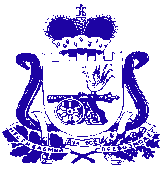 СОВЕТ ДЕПУТАТОВ ЛЕХМИНСКОГО СЕЛЬСКОГО ПОСЕЛЕНИЯ ХОЛМ-ЖИРКОВСКОГО РАЙОНА СМОЛЕНСКОЙ ОБЛАСТИР Е Ш Е Н И Еот   28.11.2017     № 28 О внесении дополнений в решение Совета депутатов Лехминского  сельского поселения Холм-Жирковского района Смоленской области от 14.11.2014 № 33   «Об утверждении положения о налоге на имущество физических лиц  на территории Лехминского области»  	В соответствии с Федеральным Законом Российской Федерации от 30.09.2017 №286-ФЗ «О внесении изменений в часть вторую Налогового Кодекса Российской Федерации и отдельные законодательные акты Российской Федерации», Уставом Лехминского сельского поселения Холм-Жирковского района Смоленской области, Совет депутатов Лехминского сельского поселения Холм-Жирковского района Смоленской области 	 	Р Е Ш И Л: 	1. Внести в решение Совета депутатов Лехминского сельского поселения Холм-Жирковского района Смоленской области от 14.11.2014 № 33 «Об утверждении положения о налоге на имущество физических лиц  на территории Лехминского сельского поселения Холм-Жирковского района Смоленской области»   следующее изменения          -статью 4 дополнить абзацем следующего содержания:          «Налоговая ставка в отношении административно - деловых центров и торговых центров (комплексов) общей площадью более 500 квадратных метров и помещений в них, налоговая база в отношении которых определяется как кадастровая  стоимость, устанавливается в размере 2 процентов»  	- часть 5.3. статья 5 изложить в следующей редакции: «5.3. Физические лица, имеющие право на налоговые льготы, установленные законодательством о налогах и сборах, представляют в налоговый орган по своему выбору заявление о предоставлении налоговой льготы, а также вправе представить документы, подтверждающие право налогоплательщика на налоговую льготу.Подтверждение права налогоплательщика на налоговую льготу осуществляется в порядке, аналогичном порядку, предусмотренному пунктом 3 статьи 361.1 Налогового Кодекса Российской Федерации.Форма заявления о предоставлении налоговой льготы и порядок ее заполнения, формат представления такого заявления в электронной форме утверждаются федеральным органом исполнительной власти, уполномоченным по контролю и надзору в области налогов и сборов.2. Настоящее решение вступает в силу не ранее чем по истечении одного месяца со дня его официального опубликования и не ранее 1-го числа очередного налогового периода по соответствующему налогу.Глава муниципального образованияЛехминского сельского поселенияХолм-Жирковского  района Смоленской области                                                              Л.А.ФедотоваПОЛОЖЕНИЕо налоге на имущество физических лиц на территории Лехминского сельского поселения Холм-Жирковского района Смоленской областиСтатья 1. Общие положения 	1.1. Налог на имущество физических лиц (далее – налог) вводится в действие на территории Лехминского  сельского поселения Холм-Жирковского района Смоленской области (далее – сельское поселение) и обязателен к уплате на территории сельского поселения.1.2. Настоящим положением определяются налоговые ставки и особенности определения налоговой базы, а также налоговые льготы, основания и порядок их применения налогоплательщиками.Статья 2. Налоговая база  2.1. Налоговая база в отношении объектов налогообложения, за исключением объектов, указанных в пункте 2.2 настоящего положения, определяется исходя из их инвентаризационной стоимости.         2.2.  Налоговая база в отношении объектов налогообложения, включенных в перечень, определяемый в соответствии с пунктом 7 статьи 378.2 Налогового кодекса Российской Федерации, а также объектов налогообложения, предусмотренных абзацем вторым пункта 10 статьи 378.2 Налогового кодекса Российской Федерации, определяется исходя из кадастровой стоимости указанных объектов налогообложения.Статья 3. Порядок определения налоговой базы исходя из инвентаризационной стоимости объекта налогообложенияНалоговая база определяется в отношении каждого объекта налогообложения как его инвентаризационная стоимость, исчисленная с учетом коэффициента-дефлятора на основании последних данных об инвентаризационной стоимости, представленных в установленном порядке в налоговые органы до 1 марта 2013 года.Статья 4. Налоговые ставкиНалоговые ставки устанавливаются на основе умноженной на коэффициент-дефлятор суммарной инвентаризационной стоимости объектов налогообложения, принадлежащих на праве собственности налогоплательщику (с учетом доли налогоплательщика в праве общей собственности на каждый из таких объектов), расположенных в пределах одного муниципального образования в следующих пределах:(статья 4 в редакции решения Совета депутатов Лехминского сельского поселения Холм-Жирковского района Смоленской области от  04.10.2016г. № 28)«Налоговая ставка в отношении административно - деловых центров и торговых центров (комплексов) общей площадью более 500 квадратных метров и помещений в них, налоговая база в отношении которых определяется как кадастровая  стоимость, устанавливается в размере 2 процентов» (введен решением Совета депутатов Лехминского сельского поселения Холм-Жирковского района Смоленской области от 28.11.2017г № 28)Статья 5. Налоговые льготы5.1. Налоговые льготы для отдельных категорий граждан устанавливаются статьей 407 Налогового Кодекса Российской Федерации.5.2. Налоговая льгота предоставляется в размере подлежащей уплате налогоплательщиком суммы налога в отношении одного объекта налогообложения, находящегося в собственности налогоплательщика и не используемого налогоплательщиком в предпринимательской деятельности, в отношении следующих видов объектов налогообложения:1) квартира или комната;2) жилой дом.5.3. Физические лица, имеющие право на налоговые льготы, установленные законодательством о налогах и сборах, представляют в налоговый орган по своему выбору заявление о предоставлении налоговой льготы, а также вправе представить документы, подтверждающие право налогоплательщика на налоговую льготу.Подтверждение права налогоплательщика на налоговую льготу осуществляется в порядке, аналогичном порядку, предусмотренному пунктом 3 статьи 361.1 Налогового Кодекса Российской Федерации.Форма заявления о предоставлении налоговой льготы и порядок ее заполнения, формат представления такого заявления в электронной форме утверждаются федеральным органом исполнительной власти, уполномоченным по контролю и надзору в области налогов и сборов.(часть 5.3. статья 5 в редакции решения Совета депутатов Лехминского сельского поселения Холм-Жирковского района Смоленской области от 28.11.2017г № 28 )Статья 6. Порядок и сроки уплаты налогаСрок уплаты налога на имущество физических лиц устанавливается в соответствии с ч. 1 ст. 409 Налогового кодекса Российской Федерации .(п. 1 статья 6 в редакции решения Совета депутатов Лехминского сельского поселения Холм-Жирковского района Смоленской области от  20.01.2016г. № 3, от 27.12.2016г. № 39)2. Налог уплачивается по месту нахождения объекта налогообложения на основании налогового уведомления, направляемого налогоплательщику налоговым органом.3. Направление налогового уведомления допускается не более чем за три налоговых периода, предшествующих календарному году его направления.4. Налогоплательщик уплачивает налог не более чем за три налоговых периода, предшествующих календарному году направления налогового уведомления.        (статья 6 в редакции решения Совета депутатов Лехминского сельского поселения Холм-Жирковского района Смоленской области от  20.01.2016г. № 3)СОВЕТ ДЕПУТАТОВ ЛЕХМИНСКОГО СЕЛЬСКОГО ПОСЕЛЕНИЯ ХОЛМ-ЖИРКОВСКОГО РАЙОНА СМОЛЕНСКОЙ ОБЛАСТИР Е Ш Е Н И Еот  28.11.2017г   № 29О внесении изменений в решение Совета депутатов Лехминского сельского поселения Холм-Жирковского района Смоленской области от 09.11.2009 № 28 «Об утверждении Положения, об установлении земельного налога на территории Лехминского сельского поселения Холм-Жирковского района Смоленской области»   	В соответствии с Федеральным Законом Российской Федерации от 30.09.2017 №286-ФЗ «О внесении изменений в часть вторую Налогового Кодекса Российской Федерации и отдельные законодательные акты Российской Федерации», Уставом Лехминского  сельского поселения Холм-Жирковского района Смоленской области, Совет депутатов Лехминского  сельского поселения Холм-Жирковского района Смоленской области            Р Е Ш И Л: 	1.  Внести в решение Совета депутатов Лехминского сельского поселения Холм-Жирковского района Смоленской области от 09.11.2009 № 28    «Об утверждении Положения, об установлении земельного налога на территории Лехминского сельского поселения Холм-Жирковского района Смоленской области» (в редакции решений Совета депутатов лехминского сельского поселения Холм-Жирковского района Смоленской области от  25.06.2010 №24, от 15.11.2012 №34, 14.03.2013 №9, от 09.10.2013 № 35, от 14.11.2014 №34,                                                                                                                                                                                                                                                            от 20.01.2016г. № 4,от 23.09.2016г. № 26, 29.11.2016г. № 34от 24.04.2017г. № 11,15.09.2017г №18 ) следующие изменения: 	1.1. в статье 5: 	 - часть 1дополнить абзацем 7 следующего содержания: 	«Изменение кадастровой стоимости земельного участка вследствие изменения вида разрешенного использования земельного участка и (или) его перевода из одной категории земель в другую учитывается при определении налоговой базы со дня внесения в Единый государственный реестр недвижимости сведений, являющихся основанием для определения кадастровой стоимости этого земельного участка»;- часть 6 признать утратившей силу;- абзацы 2 и 4 статьи 10 признать утратившими силу;1.2. в статье 11: а)  дополнить частью 6.1 следующего содержания: «6.1. В случае изменения в течение налогового (отчетного) периода вида разрешенного использования земельного участка и (или) его перевода из одной категории земель в другую исчисление суммы налога (суммы авансового платежа по налогу) в отношении данного земельного участка производится с учетом коэффициента, определяемого в порядке, аналогичном установленному частью 6 настоящей статьи»;б) в части 8:-  абзац первый изложить в следующей редакции:«8. Налогоплательщики - физические лица, имеющие право на налоговые льготы, в том числе в виде уменьшения налоговой базы на не облагаемую налогом сумму, установленные законодательством о налогах и сборах, представляют в налоговый орган по своему выбору заявление о предоставлении налоговой льготы, а также вправе представить документы, подтверждающие право налогоплательщика на налоговую льготу»;- дополнить новым абзацем вторым следующего содержания:«Подтверждение права налогоплательщика на налоговую льготу осуществляется в порядке, аналогичном порядку, предусмотренному пунктом 3 статьи 361.1 Налогового Кодекса РФ.»;- дополнить абзацем третьим следующего содержания:«Форма заявления о предоставлении налоговой льготы и порядок ее заполнения, формат представления такого заявления в электронной форме утверждаются федеральным органом исполнительной власти, уполномоченным по контролю и надзору в области налогов и сборов»;- абзац второй считать абзацем четвертым. 	2. Настоящее решение вступает в силу по истечении одного месяца со дня его официального опубликования, но не ранее 1-го числа очередного налогового периода по земельному налогу.Глава муниципального образованияЛехминского сельского поселенияХолм-Жирковского  района Смоленской области                                                          Л.А.Федотова Приложениек решению Совета депутатовЛехминского сельского поселенияХолм-Жирковского районаСмоленской областиот 09.11.2009 № 28(в редакции решений Совета депутатов                     Лехминского  сельского  поселения                      от 25.06.2010 №24, от 15.11.2012 № 34,                                                                                                           от  14.03.2013 №9, от 09.10.2013 № 35,                                                                                        от 14.11.2014 №34, от 20.01.2016г. № 4,от 23.09.2016г. № 26, 29.11.2016г. № 34от 24.04.2017г. № 11,15.09.2017г №18,от 28.11.2017 № 29 )ПОЛОЖЕНИЕ О ЗЕМЕЛЬНОМ НАЛОГЕна территории Лехминского сельского поселения Холм-Жирковского района Смоленской областиСтатья 1. Общие положения          Настоящим Положением в соответствии с Федеральным законом от
27.07.2010 № 229 - ФЗ «О внесении изменений в часть первую и часть
вторую Налогового кодекса Российской Федерации и некоторые другие
законодательные акты Российской Федерации, а также признании
утратившими силу отдельных законодательных актов (положений
законодательных актов) Российской Федерации в связи с урегулированием
задолженности по уплате налогов, сборов, пеней и штрафов и некоторых
иных вопросов налогового администрирования», Налоговым кодексом
Российской Федерации, на территории Лехминского сельского поселения Холм-Жирковского   района    Смоленской    области определяются ставки, порядок и сроки уплаты налога, дополнительные налоговые льготы, а также порядок и сроки предоставления налогоплательщиками документов, подтверждающих право на уменьшение налоговой базы.Статья 2. Налогоплательщики 1.	Налогоплательщиками   налога   (далее   -   налогоплательщики)
признаются   организации   и   физические   лица,   обладающие   земельными
участками,  признаваемые  объектом налогообложения  в  соответствии  со
статьей    389    Налогового    кодекса   Российской    Федерации,    на   праве
собственности,  праве  постоянного  (бессрочного)  пользования или праве
пожизненного наследуемого владения.2.	Не признаются налогоплательщиками организации и физические лица в отношении земельных участков, находящихся у них на праве безвозмездного пользования, в том числе праве безвозмездного срочного пользования, или переданных им по договору аренды.               (часть 2 статьи 2  в редакции решения Совета депутатов Лехминского сельского поселения Холм-Жирковского района Смоленской области от  20.01.2016г. № 4)Статья 3. Объект налогообложения1. Объектом    налогообложения    признаются    земельные    участки, расположенные в пределах  Лехминского сельского поселения.2. Не признаются объектом налогообложения:    1)   земельные   участки,   изъятые   из   оборота   в   соответствии   с законодательством Российской Федерации;земельные участки, ограниченные в обороте в соответствии с
законодательством Российской Федерации, которые заняты особо ценными
объектами культурного наследия народов Российской Федерации, объектами,
включенными   в   Список   всемирного   наследия,   историко-культурными
заповедниками, объектами археологического наследия, музеями-заповедниками;	(пункт 2 части 2 статьи 3  в редакции решения Совета депутатов Лехминского сельского поселения Холм-Жирковского района Смоленской области от  20.01.2016г. № 4)	(пункт 3 части 2 статьи 3 считать утративших силу в соответствии с решением Совета депутатов Лехминского сельского поселения Холм-Жирковского района Смоленской области от 14.03.2013 г.№ 9)земельные участки из состава земель лесного фонда;земельные участки, ограниченные в обороте в соответствии с
законодательством    Российской    Федерации,    занятые    находящимся    в
государственной   собственности   водными   объектами   в   составе   водного
фонда.Земельные участки, входящие в состав общего имущества многоквартирного дома               (часть 2 статьи 3  в редакции решения Совета депутатов Лехминского сельского поселения Холм-Жирковского района Смоленской области от  14.11.2014 № 34)Статья 4. Налоговая база 1.	Налоговая база определяется как кадастровая стоимость земельных
участков,   признаваемых  объектом  налогообложения   в  соответствии  со
статьей   389   Налогового   кодекса   Российской   Федерации   и   статьей   3
настоящего Положения.2.	Кадастровая   стоимость   земельного   участка   определяется   в
соответствии с земельным законодательством Российской Федерации.Статья 5. Порядок определения налоговой базы          1. Налоговая база определяется в отношении каждого земельного участка как его кадастровая стоимость по состоянию на 1 января года, являющегося налоговым периодом.В отношении земельного участка, образованного в течение налогового периода, налоговая база в данном налоговом периоде определяется как его кадастровая стоимость на день внесения в Единый государственный реестр недвижимости сведений, являющихся основанием для определения кадастровой стоимости такого земельного участка.(абзац 2 часть 1 статьи 5  в редакции решения Совета депутатов Лехминского сельского поселения Холм-Жирковского района Смоленской области от 14.11.2014 № 34, от 24.04.2017г.)Налоговая база в отношении земельного участка, находящегося на территории нескольких муниципальных образований, определяется по каждому муниципальному образованию. При этом налоговая база в отношении доли земельного участка, расположенного в границах соответствующего муниципального образования, определяется как доля кадастровой    стоимости    всего    земельного    участка,    пропорциональная указанной доле земельного участка.  	Изменение кадастровой стоимости земельного участка в течение налогового периода не учитывается при определении налоговой базы в этом и предыдущих налоговых периодах, если иное не предусмотрено настоящим пунктом.(абзац 4 части 1 статьи 5  введен решением Совета депутатов Лехминского сельского поселения Холм-Жирковского района Смоленской области от 14.11.2014 № 34) Изменение кадастровой стоимости земельного участка вследствие исправления ошибок, допущенных при определении его кадастровой стоимости, учитывается при определении налоговой базы начиная с налогового периода, в котором была применена ошибочно определенная кадастровая стоимость.(абзац 5 части 1 статьи 5  введен решением Совета депутатов Лехминского сельского поселения Холм-Жирковского района Смоленской области от 14.11.2014 № 34)(абзац 5 части 1 статьи 5  в редакции решения Совета депутатов Лехминского сельского поселения Холм-Жирковского района Смоленской области от 24.04.2017г.)В случае изменения кадастровой стоимости земельного участка по решению комиссии по рассмотрению споров о результатах определения кадастровой стоимости или решению суда, сведения о кадастровой стоимости, установленной решением указанной комиссии или решением суда, учитываются при определении налоговой базы начиная с налогового периода, в котором подано соответствующее заявление о пересмотре кадастровой стоимости, но не ранее даты внесения в Единый государственный реестр недвижимости кадастровой стоимости, которая являлась предметом оспаривания.(абзац 6 части 1 статьи 5  введен решением Совета депутатов Лехминского сельского поселения Холм-Жирковского района Смоленской области от  14.11.2014 № 34)(абзац 6 части 1 статьи 5  в редакции решения Совета депутатов Лехминского сельского поселения Холм-Жирковского района Смоленской области от 24.04.2017г.)Изменение кадастровой стоимости земельного участка вследствие изменения вида разрешенного использования земельного участка и (или) его перевода из одной категории земель в другую учитывается при определении налоговой базы со дня внесения в Единый государственный реестр недвижимости сведений, являющихся основанием для определения кадастровой стоимости этого земельного участка.(абзац 7 части 1статьи 5 введен  решением Совета депутатов Лехминского сельского поселения Холм-Жирковского района Смоленской области от 28. 11.2017 № 29)Налоговая база определяется отдельно в отношении долей в
праве общей собственности на земельный участок, в отношении которых
налогоплательщиками признаются разные лица либо установлены различные
налоговые ставки.Налогоплательщики - организации определяют налоговую базу
самостоятельно    на    основании    сведений    Единого государственного    реестра недвижимости о каждом земельном участке, принадлежащем им на праве собственности или праве постоянного (бессрочного) пользования.	(абзац 1 часть 3 статьи 5 в редакции решения Совета депутатов Лехминского сельского поселения Холм-Жирковского района Смоленской области от 24.04.2017г.)Налогоплательщики - физические лица, являющиеся индивидуальными предпринимателями, определяют налоговую базу самостоятельно в отношении земельных участков, используемых (предназначенных для использования) ими в предпринимательской деятельности, на основании сведений государственного кадастра недвижимости о каждом земельном участке, принадлежащем им на праве собственности, праве постоянного (бессрочного) пользования или праве пожизненного наследуемого владения.Для налогоплательщиков - физических лиц налоговая база определяется налоговыми органами на основании сведений, которые
представляются    в    налоговые    органы    органами,    осуществляющими государственный кадастровый  учет и государственную регистрацию прав на недвижимое имущество.	(часть 4 статьи 5 в редакции решения Совета депутатов Лехминского сельского поселения Холм-Жирковского района Смоленской области от 14.11.2014 № 34, от 20.01.2016г. №4, от 24.04.2017г.)Налоговая база уменьшается на не облагаемую налогом сумму в
размере   10 000   рублей   на   одного   налогоплательщика   на   территории
Лехминского сельского   поселения     в   отношении   земельного  участка,
находящегося в собственности, постоянном (бессрочном) пользовании или
пожизненном        наследуемом        владении        следующих        категорий
налогоплательщиков:Героев Советского   Союза,   Героев   Российской   Федерации,
полных кавалеров ордена Славы;инвалидов  I   и   II    групп инвалидности;               (часть 4 статьи 5  в редакции решения Совета депутатов Лехминского сельского поселения Холм-Жирковского района Смоленской области от  14.11.2014 № 34)3)	инвалидов с детства;4)	ветеранов и инвалидов Великой Отечественной войны, а также
ветеранов и инвалидов боевых действий; 5)	физических   лиц,   имеющих   право   на   получение   социальной
поддержки в соответствии с Законом Российской Федерации «О социальной защите     граждан,     подвергшихся    воздействию     радиации     вследствие катастрофы   на   Чернобыльской   АЭС»   (в   редакции   Закона   Российской Федерации от 18 июня 1992 года № 3061-1), в соответствии с Федеральным законом от 26 ноября 1998 года № 175-ФЗ «О социальной защите граждан Российской Федерации, подвергшихся воздействию радиации вследствие аварии в 1957 году на производственном объединении «Маяк» и сбросов радиоактивных отходов в реку Теча» и в соответствии с Федеральным законом от 10 января 2002 года № 2-ФЗ «О социальных гарантиях гражданам, подвергшимся радиационному воздействию вследствие ядерных испытаний на Семипалатинском полигоне»;6)	физических лиц, принимавших в составе подразделений особого
риска непосредственное участие в испытаниях ядерного и термоядерного
оружия, ликвидации аварий ядерных установок на средствах вооружения и
военных объектах;7)	физических лиц, получивших или перенесших лучевую болезнь
или ставших инвалидами в результате испытаний, учений и иных работ,
связанных с любыми видами ядерных установок, включая ядерное оружие и
космическую технику.6. .(часть 6 статья 5 признана утратившей силу решения Совета депутатов Лехминского сельского поселения Холм-Жирковского района Смоленской области от  28. 11.2017 № 29)	 (часть 6 статьи 5 в редакции решения Совета депутатов Лехминского сельского поселения Холм-Жирковского района Смоленской области от 24.04.2017г.)7.	Если размер не облагаемой налогом суммы,    предусмотренной
пунктом    5    настоящей    статьи,    превышает   размер    налоговой   базы,
определенной в отношении земельного участка, налоговая база принимается
равной нулю.Статья 6. Порядок и сроки представления налогоплательщиками документов, подтверждающих право на уменьшение налоговой базы.1.	Налогоплательщики, имеющие право на уменьшение налоговой
базы, не позднее  1  февраля года, следующего за истекшим налоговым
периодом, представляют в налоговый орган следующие документы:документы, подтверждающие право на налоговые льготы;документ, удостоверяющий личность.2. В   случае   возникновения   в   течение   налогового   периода   у
налогоплательщика  права   на  льготы   по   уменьшению   налоговой   базы,
перерасчет по налогу делается с того месяца, в котором возникло право на
льготу.3.	При утрате в течение налогового периода налогоплательщиком
права  на   льготы,   исчисление   налога  производится,   начиная   с   месяца, следующего за утратой права на льготу.4.	В  случае несвоевременного обращения налогоплательщика для предоставления льготы на уменьшение налоговой базы, перерасчет суммы налогов производится не более чем за 3 года по письменному заявлению налогоплательщика.Статья 7. Особенности определения налоговой базы в отношении земельных участков, находящихся в общей собственности 1. Налоговая база в отношении земельных участков, находящихся в общей долевой собственности, определяется для каждого из налогоплательщиков, являющихся собственниками данного земельного участка, пропорционально его доле в общей долевой собственности.2.	Налоговая база в отношении земельных участков, находящихся в
общей    совместной    собственности,    определяется    для    каждого    из
налогоплательщиков,   являющихся   собственниками   данного   земельного
участка, в равных долях.3.	Если    при    приобретении    здания,    сооружения,    или    другой
недвижимости к приобретателю (покупателю) в соответствии с законом или
договором переходит право собственности на ту часть земельного участка,
которая   занята   недвижимостью   и   необходима   для   ее   использования,
налоговая база в отношении данного земельного участка для указанного лица
определяется пропорционально его доле в праве собственности на данный
земельный участок.Если приобретателями (покупателями) здания, сооружения или другой недвижимости выступают несколько лиц, налоговая база в отношении части земельного участка, которая занята недвижимостью и необходима для ее использования, для указанных лиц определяется пропорционально их доле в праве собственности (в площади) на указанную недвижимость.         Статья 8. Налоговый период. Отчетный период.Налоговым периодом признается календарный год.Отчетными периодами для налогоплательщиков - организаций
признаются первый квартал, второй квартал и третий квартал календарного года.	(часть 2 статья 8  в редакции решения Совета депутатов Лехминского сельского поселения Холм-Жирковского района Смоленской области от  20.01.2016г. № 4)Статья 9. Налоговая ставка 	(статья 9 в редакции решения Совета депутатов Лехминского сельского поселения Холм-Жирковского района Смоленской области от   09.10 .2013 года № 35)         	1.Налоговые ставки устанавливаются в следующих размерах:       1) 0,3 процента от кадастровой стоимости участка - в отношении земельных участков:       	1.1 отнесенных к землям сельскохозяйственного назначения или к землям в составе зон сельскохозяйственного использования в поселениях и используемых для сельскохозяйственного производства;      	1.2 занятых жилищным фондом и объектами инженерной инфраструктуры жилищно-коммунального комплекса (за исключением доли в праве на земельный участок, приходящейся на объект, не относящийся к жилищному фонду и к объектам инженерной инфраструктуры жилищно-коммунального комплекса) или приобретенных (предоставленных) для жилищного строительства;       	1.3.  приобретенных (предоставленных) для личного подсобного хозяйства, садоводства, огородничества или животноводства, а также дачного хозяйства; 	1.4.  ограниченных в обороте в соответствии с законодательством Российской Федерации, предоставленные для обеспечения обороны, безопасности и таможенных нужд. 	        	2) 1,5 процента от кадастровой стоимости участка на земельные участки, предназначенные для размещения объектов торговли, общественного питания и бытового обслуживания.(абзац 2 пункт 1.4 статьи 9 в редакции решения Совета депутатов Лехминского сельского поселения Холм-Жирковского района Смоленской области  от 29.11.2016г. № 34)          	3) 1,5 процента от кадастровой стоимости участка - в отношении земельных участков:        	3.1 отнесенных к землям сельскохозяйственного назначения, но не используемых в сельскохозяйственном производстве;       	3.2  предназначенных  для размещения объектов энергетики;        	3.3   в отношении прочих земельных участков. 	2. В случае если ставки земельного налога  не определены нормативными правовыми актами Совета депутатов Лехминского сельского поселения Холм-Жирковского района Смоленской области, то применяются предельные значения ставок, предусмотренные пунктом 1 статьи 394 Налогового кодекса Российской Федерации».Статья 10. Налоговые льготы 	Освобождаются от налогообложения:1) органы местного самоуправления; 	2) (абзац 2 статья 10 признана утратившей силу решения Совета депутатов Лехминского сельского поселения Холм-Жирковского района Смоленской области от 28. 11.2017 № 29 ) 	3)	семьи, имеющие троих и более детей в возрасте до 18 лет, в
отношении      только      одного      земельного      участка      (по      выбору
налогоплательщика), находящегося в собственности, постоянном бессрочном
пользовании или пожизненном наследуемом владении, предназначенного для
размещения домов индивидуальной жилой застройки, либо находящегося в
составе дачных, садоводческих и огороднических объединений;4) (абзац 4 статья 10 признана утратившей силу решения Совета депутатов Лехминского сельского поселения Холм-Жирковского района Смоленской области от 28. 11.2017 № 29) 	5) инвалиды  и участники Великой Отечественной войны, имеющие земельные участки на территории администрации Лехминского сельского поселения.	6) государственные бюджетные учреждения, созданные Смоленской областью в целях распоряжения объектами государственной собственности Смоленской области.(пункт 6 статьи 10 введён решением Совета депутатов Лехминского сельского поселения Холм-Жирковского района Смоленской области от 15.09.2017г  № 18)Так же освобождаются от налогообложения налогоплательщики, установленные статьей 395 Налогового Кодекса Российской Федерации.(статья 10 в редакции решения Совета депутатов Лехминского сельского поселения Холм-Жирковского района Смоленской области  от 20.01.2016г. № 4)          Статья 11. Порядок исчисления налога и авансовых платежей по налогу 1. Сумма налога исчисляется по истечении налогового периода как
соответствующая налоговой ставке процентная доля налоговой базы, если иное не предусмотрено пунктами 13 и 14 настоящей статьи.(пункт 1 статьи 11 в редакции решения Совета депутатов Лехминского сельского поселения Холм-Жирковского района Смоленской области  от 09.10.2013 года № 35)2. Налогоплательщики - организации  исчисляют  сумму  налога
(сумму авансовых платежей по налогу) самостоятельно.	(абзац 2 части 2 статьи 11 считать утративших силу в соответствии с решением Совета депутатов Лехминского сельского поселения Холм-Жирковского района Смоленской области от 20.11.2016г. №4);3. Сумма налога, подлежащая уплате в бюджет налогоплательщиками - физическими лицами, исчисляется налоговыми органами.(часть 3 статьи 11 в редакции решения Совета депутатов Лехминского сельского поселения Холм-Жирковского района Смоленской области  от 20.01.2016г. №4)Сумма   налога,   подлежащая   уплате   в   бюджет   по   итогам
налогового   периода,   определяется   налогоплательщиками-организациями,  как  разница между суммой налога, исчисленной в соответствии с пунктом 1 настоящей статьи, и суммами,  подлежащих уплате в течение налогового периода, авансовых платежей по налогу.(часть 4 статьи 11 в редакции решения Совета депутатов Лехминского сельского поселения Холм-Жирковского района Смоленской области  от 20.01.2016г. №4)Налогоплательщики,  в отношении  которых отчетный период
определён как квартал, исчисляют суммы авансовых платежей по налогу по
истечении  первого,   второго  и  третьего   квартала  текущего  налогового
периода как одну четвертую соответствующей налоговой ставки процентной
доли кадастровой стоимости земельного участка по состоянию на 1 января
года, являющегося налоговым периодом. 6. В случае возникновения (прекращения) у налогоплательщика в течение налогового (отчетного) периода права собственности (постоянного (бессрочного) пользования, пожизненного наследуемого владения) на земельный участок (его долю) исчисление суммы налога (суммы авансового платежа по налогу) в отношении данного земельного участка производится с учетом коэффициента, определяемого как отношение числа полных месяцев, в течение которых этот земельный участок находился в собственности (постоянном (бессрочном) пользовании, пожизненном наследуемом владении) налогоплательщика, к числу календарных месяцев в налоговом (отчетном) периоде.   Если возникновение права собственности (постоянного (бессрочного) пользования, пожизненного наследуемого владения) на земельный участок (его долю) произошло до 15-го числа соответствующего месяца включительно или прекращение указанного права произошло после 15-го числа соответствующего месяца, за полный месяц принимается месяц возникновения (прекращения) указанного права.   Если возникновение права собственности (постоянного (бессрочного) пользования, пожизненного наследуемого владения) на земельный участок (его долю) произошло после 15-го числа соответствующего месяца или прекращение указанного права произошло до 15-го числа соответствующего месяца включительно, месяц возникновения (прекращения) указанного права не учитывается при определении коэффициента, указанного в настоящем пункте.                     (часть 6 статьи 11  в редакции решения Совета депутатов Лехминского сельского поселения Холм-Жирковского района Смоленской области  от  14.11.2014 № 34)6.1 В случае изменения в течение налогового (отчетного) периода вида разрешенного использования земельного участка и (или) его перевода из одной категории земель в другую исчисление суммы налога (суммы авансового платежа по налогу) в отношении данного земельного участка производится с учетом коэффициента, определяемого в порядке, аналогичном установленному частью 6 настоящей статьи»;    (часть 6,1 статьи 11 в редакции решения Совета депутатов Лехминского сельского поселения Холм Жирковского района Смоленской области от 28. 11.2017 № 29)В   отношении   земельного  участка   (его   доли),   перешедшего
(перешедшей) по наследству к физическому лицу, налог исчисляется начиная с месяца открытия наследства.	8. Налогоплательщики - физические лица, имеющие право на налоговые льготы, в том числе в виде уменьшения налоговой базы на не облагаемую налогом сумму, установленные законодательством о налогах и сборах, представляют в налоговый орган по своему выбору заявление о предоставлении налоговой льготы, а также вправе представить документы, подтверждающие право налогоплательщика на налоговую льготу»;( абзац 1часть 8 статьи 11 в редакции решения Совета депутатов Лехминского  сельского поселения  Хлом-Жирковского района Смоленской области от 28.11.2017 № 29)Подтверждение права налогоплательщика на налоговую льготу осуществляется в порядке, аналогичном порядку, предусмотренному пунктом 3 статьи 361.1 Налогового Кодекса РФ(абзац 2 часть 8 статьи 11введён решением Совета депутатов Лехминского сельского поселения Холм-Жирковского района Смоленской области от  28.11.2017г № 29)Форма заявления о предоставлении налоговой льготы и порядок ее заполнения, формат представления такого заявления в электронной форме утверждаются федеральным органом исполнительной власти,уполномоченным по контролю и надзору в области налогов и сборов. (абзац 3 часть 8 статьи 11 введён решением Совета депутатов Лехминского сельского поселения Холм-Жирковского района Смоленской области от 28.11.2017г  № 29)В случае возникновения (прекращения) у налогоплательщиков в течение налогового (отчетного) периода права на налоговую льготу исчисление суммы налога (суммы авансового платежа по налогу) в отношении земельного участка, по которому предоставляется право на налоговую льготу, производится с учетом коэффициента, определяемого как отношение числа полных месяцев, в течение которых отсутствует налоговая льгота, к числу календарных месяцев в налоговом (отчетном) периоде. При этом месяц возникновения права на налоговую льготу, а также месяц прекращения указанного права принимается за полный месяц.           9. (пункт 9 статьи 11 утратил силу в соответствии с решение Совета депутатов Лехминского сельского поселения Холм-Жирковского района Смоленской области   от   09.10 .2013 года № 35) 	10. Органы местного самоуправления обязаны ежегодно до 1 февраля сообщать в налоговые органы по месту своего нахождения сведения о   земельных   участках,    признаваемых   объектом    налогообложения   в соответствии со статьей 389 настоящего Кодекса, выделенных (предоставленных) на основании актов органов местного самоуправления, принятых до дня вступления в силу Федерального закона от 21 июля 1997 года №122-ФЗ «О государственной регистрации прав на недвижимое имущество и сделок с ним», в случае, если указанные сведения ранее в налоговые органы не представлялись.    	Указанные в абзаце первом настоящего пункта сведения предоставляются в электронном виде на основании соглашений взаимодействующих сторон о порядке представления сведений в налоговые органы в электронном виде. 	(абзац  1 пункта 10 статьи 11 в редакции решения Совета депутатов Лехминского сельского поселения Холм-Жирковского района Смоленской области   от   09.10 .2013 года № 35)  	 11. (пункт 11 статьи 11 утратил силу в соответствии с решение Совета депутатов Лехминского сельского поселения Холм-Жирковского района Смоленской области   от   09.10 .2013 года № 35) 	12. По   результатам   проведения   государственной   кадастровой
оценки земель  сведения  о  кадастровой  стоимости  земельных участков
предоставляются      налогоплательщикам      в      порядке,      определенном
уполномоченным   Правительством   Российской   Федерации   федеральным
органом исполнительной власти.13.	В      отношении     земельных      участков,      приобретенных
(предоставленных) в собственность физическими и юридическими лицами на условиях осуществления на них жилищного строительства, за исключением индивидуального жилищного строительства, осуществляемого физическими
лицами, исчисление суммы налога (суммы авансовых платежей по налогу)
производится с  учетом коэффициента 2 в течение трехлетнего срока строительств начиная с даты
государственной регистрации прав на данные земельные участки  вплоть до
государственной регистрации прав на построенный объект недвижимости. В
случае завершения такого  жилищного  строительства и  государственной регистрации  прав  на построенный  объект  недвижимости  до  истечения трехлетнего срока строительства сумма налога, уплаченного за этот период сверх суммы налога, исчисленной с учетом коэффициента 1, признается суммой излишне уплаченного налога и подлежит зачету (возврату) налогоплательщику в общеустановленном порядке.                     (часть 13 статьи 11  в редакции решения Совета депутатов Лехминского сельского поселения Холм-Жирковского района Смоленской области  от  20.01.2016г. №4)В отношении земельных участков, приобретенных (предоставленных) в собственность физическими и юридическими лицами на условиях осуществления на них жилищного строительства, за исключением индивидуального жилищного строительства, осуществляемого физическими лицами, исчисление суммы налога (суммы авансовых платежей по налогу) производится налогоплательщиками - организациями или физическими лицами, являющимися индивидуальными предпринимателями, с учетом коэффициента 4 в течение периода, превышающего трехлетний срок строительства, вплоть до даты государственной регистрации прав на построенный объект недвижимости.14. В отношении земельных участков, приобретенных (предоставленных) в собственность физическими лицами для индивидуального жилищного строительства, исчисление суммы налога (суммы авансовых платежей по налогу) производится с учетом коэффициента 2 по истечении 10 лет с  даты государственной регистрации прав на данные земельные участки вплоть до государственной регистрации прав на построенный объект недвижимости.Статья 12. Порядок и сроки уплаты налога и авансовых платежей по налогу1.	Налогоплательщики – физические лица, уплачивают налог на основании налогового уведомления, направленного налоговым органом.                     (абзац 1 часть 1 статьи 12  в редакции решения Совета депутатов Лехминского сельского поселения Холм-Жирковского района Смоленской области  от  20.01.2016г. №4)Направление налогового уведомления допускается не более чем за три налоговых периода, предшествующих календарному году его направления.Налогоплательщики - физические лица уплачивают налог не более чем за три налоговых периода, предшествующих календарному году направления налогового уведомления, указанного в абзаце втором настоящего пункта.Возврат (зачет) суммы излишне уплаченного (взысканного) налога в связи с перерасчетом суммы налога осуществляется за период такого перерасчета в порядке, установленном статьями 78 и 79 Налогового кодекса Российской Федерации.Срок уплаты земельного налога устанавливается в соответствии с ч. 1 ст. 397 Налогового кодекса Российской Федерации (абзац 5 части 1 статьи 12  в редакции решения Совета депутатов Лехминского сельского поселения Холм-Жирковского района Смоленской области  от  14.11.2014 № 34, от 20.01.2016г. №4, от 23.09.2016г. №26)2.	В течение налогового периода налогоплательщики - организации
уплачивают авансовые платежи по налогу. По истечении налогового периода
налогоплательщики   -   организации уплачивают     сумму     налога, исчисленную в порядке, предусмотренном пунктом 4 статьи 11 настоящего Положения. (часть 2 статьи 12  в редакции решения Совета депутатов Лехминского сельского поселения Холм-Жирковского района Смоленской области  от 20.01.2016г. №4)Налог    и    авансовые    платежи     по     налогу    уплачиваются
налогоплательщиками    -    организациями в бюджет по месту
нахождения земельных участков, признаваемых объектом налогообложения
в соответствии со статьей 389 Налогового кодекса Российской Федерации.(часть 3 статьи 12  в редакции решения Совета депутатов Лехминского сельского поселения Холм-Жирковского района Смоленской области  от 20.01.2016г. №4)	4. Уплата   налога   налогоплательщиками   -   организациями
производится авансовыми платежами в срок не позднее последнего числа
месяца, следующего за истекшим отчетным периодом - до 01 мая, до 01
августа и до 01 ноября. Разница между суммой налога, подлежащей уплате
по итогам налогового периода, и суммами налога, уплаченными в течение
налогового периода, подлежит уплате в срок не позднее 15 февраля года,
следующего за истекшим налоговым периодом.(часть 4 статьи 12  в редакции решения Совета депутатов Лехминского сельского поселения Холм-Жирковского района Смоленской области  от 20.01.2016г. №4)Статья 13. Налоговая декларация 1. Налогоплательщики-организации по истечении налогового периода представляют в налоговый орган по месту нахождения земельного участка налоговую декларацию по налогу. (часть 1 статьи 13  в редакции решения Совета депутатов Лехминского сельского поселения Холм-Жирковского района Смоленской области  от 20.01.2016г. №4)2. Налоговые декларации по налогу представляются налогоплательщиками не позднее 1 февраля года, следующего за истекшим налоговым периодом.   3. Налогоплательщики, в соответствии со статьей 83 Налогового кодекса Российской Федерации, отнесенные к категории крупнейших, представляют налоговые декларации в налоговый орган по месту учета в качестве крупнейших налогоплательщиков.Об основных направлениях бюджетной и налоговой политики Лехминского сельского поселения на 2018 год и на плановый период 2019 и 2020 годовГлава муниципального образованияЛехминского сельского поселения Холм-Жирковского районаСмоленской областиЛ.А. Федотова4. Приложение 10 «Распределение бюджетных ассигнований по разделам, подразделам, целевым статьям (муниципальным программам и не программным направлениям деятельности), группам (группам и подгруппам) видов расходов классификации расходов бюджета на 2017 год» изложить в новой редакции в связи с изменением в доходной и  расходной части бюджета и изменениями лимитов (прилагается).5. Приложение 12 «Распределение бюджетных ассигнований по целевым статьям (муниципальным программам и не программным направлениям деятельности), группам (группам и подгруппам) видов расходов классификации расходов бюджета на 2017 год» изложить в новой редакции в связи с изменением в доходной и  расходной части бюджета и изменениями лимитов (прилагается).6. Приложение 14 «Ведомственная структура расходов местного  бюджета (распределение бюджетных ассигнований по главным распорядителям бюджетных средств, разделам, подразделам, целевым статьям (муниципальным программам и не программным направлениям деятельности), группам (группам и подгруппам) видов расходов классификации расходов бюджетов) на 2017 год» изложить в новой редакции в связи с изменением в доходной и  расходной части бюджета и изменениями лимитов (прилагается).7. Приложение 16 «Распределение бюджетных ассигнований по муниципальным программам и не программным направлениям деятельности на 2017 год» изложить в новой редакции в связи с изменением в доходной и  расходной части бюджета и изменениями лимитов (прилагается).8. Пункт 1 Статья 11изложить в следующей редакции:«Утвердить объем бюджетных ассигнований на финансовое обеспечение реализации муниципальных программ в 2017 году в сумме 1 586,6 тыс. рублей».9. Подпункт 1 пункта 1 Статьи 15 изложить в следующей редакции:        «предельный объем муниципального долга на 2017 год в сумме 1 116,0 тыс. рублей»;Приложение  1к решению Совета депутатов Лехминского сельского поселения Холм-Жирковского района Смоленской области  «О бюджете Лехминского сельского поселения Холм-Жирковского района Смоленской области на 2017 год и на плановый период 2018 и 2019 годов» № 40 от 27.12.2016г.КодНаименование кода группы, подгруппы, статьи, вида источника финансирования дефицитов бюджетов, кода классификации операций сектора государственного управления, относящихся к источникам финансирования дефицитов бюджетовСумма12301 00 00 00 00 0000 000ИСТОЧНИКИ  ВНУТРЕННЕГО ФИНАНСИРОВАНИЯ ДЕФИЦИТОВ БЮДЖЕТОВ427,801 05 00 00 00 0000 000Изменение остатков средств на счетах по учету средств бюджетов427,801 05 00 00 00 0000 500Увеличение остатков средств бюджетов- 1 586,401 05 02 00 00 0000 500Увеличение прочих остатков средств бюджетов- 1 586,401 05 02 01 00 0000 510Увеличение прочих остатков денежных средств бюджетов- 1 586,401 05 02 01 10 0000 510Увеличение прочих остатков денежных средств бюджетов  сельских поселений- 1 586,401 05 00 00 00 0000 600Уменьшение остатков средств бюджетов2 014,201 05 02 00 00 0000 600Уменьшение прочих остатков средств бюджетов2 014,201 05 02 01 00 0000 610Уменьшение прочих остатков денежных средств бюджетов2 014,201 05 02 01 10 0000 610Уменьшение прочих остатков денежных средств бюджетов сельских поселений2 014,2Приложение 6Приложение 6Приложение 6к решению Совета депутатов  Лехминскогок решению Совета депутатов  Лехминскогок решению Совета депутатов  Лехминскогосельского поселения Холм-Жирковского районасельского поселения Холм-Жирковского районасельского поселения Холм-Жирковского районаСмоленской области "О бюджете ЛехминскогоСмоленской области "О бюджете ЛехминскогоСмоленской области "О бюджете Лехминскогосельского поселения Холм-Жирковского районасельского поселения Холм-Жирковского районасельского поселения Холм-Жирковского районаСмоленской области на 2017 год  и на плановый период 2018 и 2019 годов" № 40 от 27.12.2016г.Смоленской области на 2017 год  и на плановый период 2018 и 2019 годов" № 40 от 27.12.2016г.Смоленской области на 2017 год  и на плановый период 2018 и 2019 годов" № 40 от 27.12.2016г.Прогнозируемые доходы  в бюджет Лехминского сельского поселения Холм-Жирковского района Смоленской областиПрогнозируемые доходы  в бюджет Лехминского сельского поселения Холм-Жирковского района Смоленской областиПрогнозируемые доходы  в бюджет Лехминского сельского поселения Холм-Жирковского района Смоленской областиПрогнозируемые доходы  в бюджет Лехминского сельского поселения Холм-Жирковского района Смоленской областиПрогнозируемые доходы  в бюджет Лехминского сельского поселения Холм-Жирковского района Смоленской областиза исключением безвозмездных поступлений, на 2017 годза исключением безвозмездных поступлений, на 2017 годза исключением безвозмездных поступлений, на 2017 годза исключением безвозмездных поступлений, на 2017 год(тыс.руб.)КодНаименование кода дохода бюджетаНаименование кода дохода бюджетаНаименование кода дохода бюджетаСумма1 00 00000 00 0000 000НАЛОГОВЫЕ И НЕНАЛОГОВЫЕ ДОХОДЫНАЛОГОВЫЕ И НЕНАЛОГОВЫЕ ДОХОДЫНАЛОГОВЫЕ И НЕНАЛОГОВЫЕ ДОХОДЫ1 116,01 01 00000 00 0000 000Налоги на прибыль, доходыНалоги на прибыль, доходыНалоги на прибыль, доходы510,31 01 02000 01 0000 110Налог на доходы физических лицНалог на доходы физических лицНалог на доходы физических лиц510,31 03 00000 00 0000 000Налоги на товары (работы, услуги) реализуемые на территории Российской ФедерацииНалоги на товары (работы, услуги) реализуемые на территории Российской ФедерацииНалоги на товары (работы, услуги) реализуемые на территории Российской Федерации398,31 03 02000 01 0000 110Акцизы по подакцизным товарам (продукции), производимым на территории Российской ФедерацииАкцизы по подакцизным товарам (продукции), производимым на территории Российской ФедерацииАкцизы по подакцизным товарам (продукции), производимым на территории Российской Федерации398,31 06 00000 00 0000 000Налоги на имуществоНалоги на имуществоНалоги на имущество167,41 06 01000 10 0000 110Налоги на имущество физических лицНалоги на имущество физических лицНалоги на имущество физических лиц33,01 06 06000 10 0000 110Земельный налогЗемельный налогЗемельный налог134,41 09 00000 10 0000 110Задолженность и перерасчеты по отмененным налогам, срокам и иным обязательным платежамЗадолженность и перерасчеты по отмененным налогам, срокам и иным обязательным платежамЗадолженность и перерасчеты по отмененным налогам, срокам и иным обязательным платежам40,01 09 04000 10 0000 110Налоги на имуществоНалоги на имуществоНалоги на имущество40,01 09 04050 10 0000 110Земельный налог (по обязательствам, возникшим до 1 января 2006 года)Земельный налог (по обязательствам, возникшим до 1 января 2006 года)Земельный налог (по обязательствам, возникшим до 1 января 2006 года)40,01 09 04053 10 1000 110Земельный налог (по обязательствам, возникшим до 1 января 2006 года), мобилизуемый на территориях поселенийЗемельный налог (по обязательствам, возникшим до 1 января 2006 года), мобилизуемый на территориях поселенийЗемельный налог (по обязательствам, возникшим до 1 января 2006 года), мобилизуемый на территориях поселений40,0 1 13 00000 00 0000 000Доходы от оказания платных услуг (работ) и компенсации затрат государстваДоходы от оказания платных услуг (работ) и компенсации затрат государстваДоходы от оказания платных услуг (работ) и компенсации затрат государства0,01 13 02000 00 0000 130Доходы от компенсации затрат государстваДоходы от компенсации затрат государстваДоходы от компенсации затрат государства0,01 17 00000 00 0000 000Прочие неналоговые доходыПрочие неналоговые доходыПрочие неналоговые доходы0,01 17 01000 00 0000 180Невыясненные поступленияНевыясненные поступленияНевыясненные поступления0,01 17 05000 00 0000 180Прочие неналоговые доходыПрочие неналоговые доходыПрочие неналоговые доходы0,0НаименованиеРазделПодразделЦелевая статьяВид расходовСУММА123456ОБЩЕГОСУДАРСТВЕННЫЕ ВОПРОСЫ011 144,87Функционирование высшего должностного лица субъекта Российской Федерации и муниципального образования0102377,14Обеспечение деятельности Главы муниципального образования010277 0 00 00000377,14Расходы на обеспечение функций органов местного самоуправления010277 0 00 00140377,14Расходы на выплаты персоналу в целях обеспечения выполнения функций государственными (муниципальными) органами, казенными учреждениями, органами управления государственными внебюджетными фондами010277 0 00 00140100377,14Расходы на выплаты персоналу государственных (муниципальных) органов010277 0 00 00140120377,14Функционирование Правительства Российской Федерации, высших исполнительных органов государственной власти субъектов Российской Федерации, местных администраций0104750,21Муниципальная программа "Комплексное развитие территории Лехминского сельского поселения Холм-Жирковского района Смоленской области на 2016-2020 годы"010420 0 00 00000730,21Обеспечивающая подпрограмма010420 5 00 00000730,21Основное мероприятие "Обеспечение организационных условий для реализации муниципальной программы"010420 5 01 00000730,18Расходы на обеспечение функций органов местного самоуправления010420 5 01 00140730,21Расходы на выплаты персоналу в целях обеспечения выполнения функций государственными (муниципальными) органами, казенными учреждениями, органами управления государственными внебюджетными фондами010420 5 01 00140100639,21Расходы на выплаты персоналу государственных (муниципальных) органов010420 5 01 00140120639,21Закупка товаров, работ и услуг для обеспечения государственных (муниципальных) нужд010420 5 01 0014020089,20Иные закупки товаров, работ и услуг для обеспечения государственных (муниципальных) нужд010420 5 01 0014024089,20Иные бюджетные ассигнования010420 5 01 001408001,80Уплата налогов, сборов и иных платежей010420 5 01 001408501,80Резервные фонды местных администраций010487 0 00 0000020,00Расходы за счет средств Резервного фонда Администрации Смоленской области010487 0 00 2999020,00Закупка товаров, работ и услуг для обеспечения государственных (муниципальных) нужд010487 0 00 2999020020,00Иные закупки товаров, работ и услуг для обеспечения государственных (муниципальных) нужд010487 0 00 2999024020,00Обеспечение деятельности финансовых, налоговых и таможенных органов и органов финансового (финансово-бюджетного) надзора010617,52Не программные расходы органов местного самоуправления010682 0 00 0000017,52Расходы бюджетов поселений по передаче полномочий в бюджет муниципального района в соответствии с заключенными соглашениями010682 2 00 0000017,52Расходы бюджета Лехминского сельского поселения по передаче полномочий в бюджет муниципального района в соответствии с заключенными соглашениями в части внешнего финансового контроля010682 2 00 П107016,52Межбюджетные трансферты010682 2 00 П107050016,52Иные межбюджетные трансферты010682 2 00 П107054016,52Расходы бюджета Лехминского сельского поселения по передаче полномочий в бюджет муниципального района в соответствии с заключенными соглашениями  в части казначейского исполнения бюджета010682 2 00 П20701,00Межбюджетные трансферты010682 2 00 П20705001,00Иные межбюджетные трансферты010682 2 00 П20705401,00НАЦИОНАЛЬНАЯ ОБОРОНА0212,90Мобилизационная и вневойсковая подготовка020312,90Не программные расходы органов местного самоуправления020382 0 00 0000012,90Прочие расходы за счет межбюджетных трансфертов других уровней020382 1 00 0000012,90Осуществление первичного воинского учета на территориях, где отсутствуют военные комиссариаты020382 1 00 5118012,90Расходы на выплаты персоналу в целях обеспечения выполнения функций государственными (муниципальными) органами, казенными учреждениями, органами управления государственными внебюджетными фондами020382 1 00 511801007,24Расходы на выплаты персоналу государственных (муниципальных) органов020382 1 00 511801207,24Закупка товаров, работ и услуг для обеспечения государственных (муниципальных) нужд020382 1 00 511802005,66Иные закупки товаров, работ и услуг для обеспечения государственных (муниципальных) нужд020382 1 00 511802405,66НАЦИОНАЛЬНАЯ ЭКОНОМИКА04826,10Дорожное хозяйство (дорожные фонды)0409826,10Муниципальная программа "Комплексное развитие территории Лехминского сельского поселения Холм-Жирковского района Смоленской области на 2016-2020 годы"040920 0 00 00000826,10Подпрограмма "Развитие улично-дорожной сети на территории Лехминского сельского поселения"040920 2 00 00000826,10Основное мероприятие "Обеспечение дорожной деятельности"040920 2 01 00000826,10Расходы на содержание автомобильных дорог в границах поселения за счет средств дорожного фонда040920 2 01 20600826,10Закупка товаров, работ и услуг для обеспечения государственных (муниципальных) нужд040920 2 01 20600200826,10Иные закупки товаров, работ и услуг для обеспечения государственных (муниципальных) нужд040920 2 01 20600240826,10ЖИЛИЩНО-КОММУНАЛЬНОЕ ХОЗЯЙСТВО0530,33Жилищное хозяйство050129,17,33Муниципальная программа "Комплексное развитие территории Лехминского сельского поселения Холм-Жирковского района Смоленской области на 2016-2020 годы"050120 0 00 000002,33Подпрограмма "Благоустройство территории Лехминского сельского поселения"050120 1 00 000002,33Основное мероприятие "Обеспечение мероприятий в области жилищно-коммунального хозяйства"050120 1 01 000002,33Обеспечение мероприятий по капитальному ремонту многоквартирных домов050120 1 01 205202,33Закупка товаров, работ и услуг для обеспечения государственных (муниципальных) нужд050120 1 01 205202002,33Иные закупки товаров, работ и услуг для обеспечения государственных (муниципальных) нужд050120 1 01 205202402,33Благоустройство050328,00Муниципальная программа "Комплексное развитие территории Лехминского сельского поселения Холм-Жирковского района Смоленской области на 2016-2020 годы"050320 0 00 0000028,00Подпрограмма "Благоустройство территории Лехминского сельского поселения"050320 1 00 0000028,00Основное мероприятие "Обеспечение мероприятий в области благоустройства"050320 1 02 0000028,00Расходы на уличное освещение и обслуживание050320 1 02 2054028,00Закупка товаров, работ и услуг для обеспечения государственных (муниципальных) нужд050320 1 02 2054020028,00Иные закупки товаров, работ и услуг для обеспечения государственных (муниципальных) нужд050320 1 02 2054024028,00НаименованиеЦелевая статьяВид расходовСУММА1234Муниципальная программа "Комплексное развитие территории Лехминского сельского поселения Холм-Жирковского района Смоленской области на 2016-2020 годы"20 0 00 000001 586,64Подпрограмма "Благоустройство территории Лехминского сельского поселения"20 1 00 0000030,33Основное мероприятие "Обеспечение мероприятий в области жилищно-коммунального хозяйства"20 1 01 000002,33Обеспечение мероприятий по капитальному ремонту многоквартирных домов20 1 01 205202,33Закупка товаров, работ и услуг для обеспечения государственных (муниципальных) нужд20 1 01 205202002,33Иные закупки товаров, работ и услуг для обеспечения государственных (муниципальных) нужд20 1 01 205202402,33Основное мероприятие "Обеспечение мероприятий в области благоустройства"20 1 02 0000028,00Расходы на уличное освещение и обслуживание20 1 02 2054028,00Закупка товаров, работ и услуг для обеспечения государственных (муниципальных) нужд20 1 02 2054020028,00Иные закупки товаров, работ и услуг для обеспечения государственных (муниципальных) нужд20 1 02 2054024028,00Подпрограмма "Развитие улично-дорожной сети на территории Лехминского сельского поселения"20 2 00 00000826,10Основное мероприятие "Обеспечение дорожной деятельности"20 2 01 00000826,10Расходы на содержание автомобильных дорог в границах поселения за счет средств дорожного фонда20 2 01 20600826,10Закупка товаров, работ и услуг для обеспечения государственных (муниципальных) нужд20 2 01 20600200826,10Иные закупки товаров, работ и услуг для обеспечения государственных (муниципальных) нужд20 2 01 20600240826,10Обеспечивающая подпрограмма20 5 00 00000730,21Основное мероприятие "Обеспечение организационных условий для реализации муниципальной программы"20 5 01 00000730,21Расходы на обеспечение функций органов местного самоуправления20 5 01 00140730,21Расходы на выплаты персоналу в целях обеспечения выполнения функций государственными (муниципальными) органами, казенными учреждениями, органами управления государственными внебюджетными фондами20 5 01 00140100639,21Расходы на выплаты персоналу государственных (муниципальных) органов20 5 01 00140120639,21Закупка товаров, работ и услуг для обеспечения государственных (муниципальных) нужд20 5 01 0014020089,20Иные закупки товаров, работ и услуг для обеспечения государственных (муниципальных) нужд20 5 01 0014024089,20Иные бюджетные ассигнования20 5 01 001408001,80Уплата налогов, сборов и иных платежей 20 5 01 001408501,80Обеспечение деятельности Главы муниципального образования77 0 00 00000377,14Расходы на обеспечение функций органов местного самоуправления77 0 00 00140377,14Расходы на выплаты персоналу в целях обеспечения выполнения функций государственными (муниципальными) органами, казенными учреждениями, органами управления государственными внебюджетными фондами77 0 00 00140100377,14Расходы на выплаты персоналу государственных (муниципальных) органов77 0 00 00140120377,14Не программные расходы органов местного самоуправления82 0 00 0000030,42Прочие расходы за счет межбюджетных трансфертов других уровней82 1 00 0000012,90Осуществление первичного воинского учета на территориях, где отсутствуют военные комиссариаты82 1 00 5118012,90Расходы на выплаты персоналу в целях обеспечения выполнения функций государственными (муниципальными) органами, казенными учреждениями, органами управления государственными внебюджетными фондами82 1 00 511801007,24Расходы на выплаты персоналу государственных (муниципальных) органов82 1 00 511801207,24Закупка товаров, работ и услуг для обеспечения государственных (муниципальных) нужд82 1 00 511802005,66Иные закупки товаров, работ и услуг для обеспечения государственных (муниципальных) нужд82 1 00 511802405,66Расходы бюджетов поселений по передаче полномочий в бюджет муниципального района в соответствии с заключенными соглашениями82 2 00 0000017,52Расходы бюджета Лехминского сельского поселения по передаче полномочий в бюджет муниципального района в соответствии с заключенными соглашениями в части внешнего финансового контроля82 2 00 П107016,52Межбюджетные трансферты82 2 00 П107050016,52Иные межбюджетные трансферты82 2 00 П107054016,52Расходы бюджета Лехминского сельского поселения по передаче полномочий в бюджет муниципального района в соответствии с заключенными соглашениями  в части казначейского исполнения бюджета82 2 00 П20701,00Межбюджетные трансферты82 2 00 П20705001,00Иные межбюджетные трансферты82 2 00 П20705401,00Резервные фонды местных администраций87 0 00 0000020,00Расходы за счет средств Резервного фонда Администрации Смоленской области87 0 00 2999020,00Закупка товаров, работ и услуг для обеспечения государственных (муниципальных) нужд87 0 00 2999020020,00Иные закупки товаров, работ и услуг для обеспечения государственных (муниципальных) нужд87 0 00 2999024020,00НаименованиеКод главного распорядителя средств местного бюджета (прямого получателя)РазделПодразделЦелевая статья расходовВид расходовСУММА1234567Администрация Лехминского сельского поселения Холм-Жирковского района Смоленской области9142 014,2ОБЩЕГОСУДАРСТВЕННЫЕ ВОПРОСЫ914011 144,87Функционирование высшего должностного лица субъекта Российской Федерации и муниципального образования9140102377,14Обеспечение деятельности Главы муниципального образования914010277 0 00 00000377,14Расходы на обеспечение функций органов местного самоуправления914010277 0 00 00140377,14Расходы на выплаты персоналу в целях обеспечения выполнения функций государственными (муниципальными) органами, казенными учреждениями, органами управления государственными внебюджетными фондами914010277 0 00 00140100377,14Расходы на выплаты персоналу государственных (муниципальных) органов914010277 0 00 00140120377,14Функционирование Правительства Российской Федерации, высших исполнительных органов государственной власти субъектов Российской Федерации, местных администраций9140104750,21Муниципальная программа "Комплексное развитие территории Лехминского сельского поселения Холм-Жирковского района Смоленской области на 2016-2020 годы"914010420 0 00 00000730,21Обеспечивающая подпрограмма914010420 5 00 00000730,21Основное мероприятие "Обеспечение организационных условий для реализации муниципальной программы"914010420 5 01 00000730,21Расходы на обеспечение функций органов местного самоуправления914010420 5 01 00140730,21Расходы на выплаты персоналу в целях обеспечения выполнения функций государственными (муниципальными) органами, казенными учреждениями, органами управления государственными внебюджетными фондами914010420 5 01 00140100639,21Расходы на выплаты персоналу государственных (муниципальных) органов914010420 5 01 00140120639,21Закупка товаров, работ и услуг для обеспечения государственных (муниципальных) нужд914010420 5 01 0014020089,20Иные закупки товаров, работ и услуг для обеспечения государственных (муниципальных) нужд914010420 5 01 0014024089,20Иные бюджетные ассигнования914010420 5 01 001408001,80Уплата налогов, сборов и иных платежей 914010420 5 01 001408501,80Резервные фонды местных администраций914010487 0 00 0000020,00Расходы за счет средств Резервного фонда Администрации Смоленской области914010487 0 00 2999020,00Закупка товаров, работ и услуг для обеспечения государственных (муниципальных) нужд914010487 0 00 2999020020,00Иные закупки товаров, работ и услуг для обеспечения государственных (муниципальных) нужд914010487 0 00 2999024020,00Обеспечение деятельности финансовых, налоговых и таможенных органов и органов финансового (финансово-бюджетного) надзора914010617,52Не программные расходы органов местного самоуправления914010682 0 00 0000017,52Расходы бюджетов поселений по передаче полномочий в бюджет муниципального района в соответствии с заключенными соглашениями914010682 2 00 0000017,52Расходы бюджета Лехминского сельского поселения по передаче полномочий в бюджет муниципального района в соответствии с заключенными соглашениями в части внешнего финансового контроля914010682 2 00 П107016,52Межбюджетные трансферты914010682 2 00 П107050016,52Иные межбюджетные трансферты914010682 2 00 П107054016,52Расходы бюджета Лехминского сельского поселения по передаче полномочий в бюджет муниципального района в соответствии с заключенными соглашениями  в части казначейского исполнения бюджета914010682 2 00 П20701,00Межбюджетные трансферты914010682 2 00 П20705001,00Иные межбюджетные трансферты914010682 2 00 П20705401,00НАЦИОНАЛЬНАЯ ОБОРОНА9140212,90Мобилизационная и вневойсковая подготовка914020312,90Не программные расходы органов местного самоуправления914020382 0 00 0000012,90Прочие расходы за счет межбюджетных трансфертов других уровней914020382 1 00 0000012,90Осуществление первичного воинского учета на территориях, где отсутствуют военные комиссариаты914020382 1 00 5118012,90Расходы на выплаты персоналу в целях обеспечения выполнения функций государственными (муниципальными) органами, казенными учреждениями, органами управления государственными внебюджетными фондами914020382 1 00 511801007,24Расходы на выплаты персоналу государственных (муниципальных) органов914020382 1 00 511801207,24Закупка товаров, работ и услуг для обеспечения государственных (муниципальных) нужд914020382 1 00 511802005,66Иные закупки товаров, работ и услуг для обеспечения государственных (муниципальных) нужд914020382 1 00 511802405,66НАЦИОНАЛЬНАЯ ЭКОНОМИКА91404826,10Дорожное хозяйство (дорожные фонды)9140409826,10Муниципальная программа "Комплексное развитие территории Лехминского сельского поселения Холм-Жирковского района Смоленской области на 2016-2020 годы"914040920 0 00 00000826,10Подпрограмма "Развитие улично-дорожной сети на территории Лехминского сельского поселения"914040920 2 00 00000826,10Основное мероприятие "Обеспечение дорожной деятельности"914040920 2 01 00000826,10Расходы на содержание автомобильных дорог в границах поселения за счет средств дорожного фонда914040920 2 01 20600826,10Закупка товаров, работ и услуг для обеспечения государственных (муниципальных) нужд914040920 2 01 20600200826,10Иные закупки товаров, работ и услуг для обеспечения государственных (муниципальных) нужд914040920 2 01 20600240826,10ЖИЛИЩНО-КОММУНАЛЬНОЕ ХОЗЯЙСТВО9140530,33Жилищное хозяйство91405012,33Муниципальная программа "Комплексное развитие территории Лехминского сельского поселения Холм-Жирковского района Смоленской области на 2016-2020 годы"914050120 0 00 000002,33Подпрограмма "Благоустройство территории Лехминского сельского поселения"914050120 1 00 000002,33Основное мероприятие "Обеспечение мероприятий в области жилищно-коммунального хозяйства"914050120 1 01 000002,33Обеспечение мероприятий по капитальному ремонту многоквартирных домов914050120 1 01 205202,33Закупка товаров, работ и услуг для обеспечения государственных (муниципальных) нужд914050120 1 01 205202002,33Иные закупки товаров, работ и услуг для обеспечения государственных (муниципальных) нужд914050120 1 01 205202402,33Благоустройство914050328,00Муниципальная программа "Комплексное развитие территории Лехминского сельского поселения Холм-Жирковского района Смоленской области на 2016-2020 годы"914050320 0 00 0000028,00Подпрограмма "Благоустройство территории Лехминского сельского поселения"914050320 1 00 0000028,00Основное мероприятие "Обеспечение мероприятий в области благоустройства"914050320 1 02 0000028,00Расходы на уличное освещение и обслуживание914050320 1 02 2054028,00Закупка товаров, работ и услуг для обеспечения государственных (муниципальных) нужд914050320 1 02 2054020028,00Иные закупки товаров, работ и услуг для обеспечения государственных (муниципальных) нужд914050320 1 02 2054024028,00НаименованиеЦелевая статьяКод главного распорядителя средств местного бюджета (прямого получателя)РазделПодразделВид расходовСУММА1234567Муниципальная программа "Комплексное развитие территории Лехминского сельского поселения Холм-Жирковского района Смоленской области на 2016-2020 годы"20 0 00 000001 586,64Подпрограмма "Благоустройство территории Лехминского сельского поселения"20 1 00 0000030,33Основное мероприятие "Обеспечение мероприятий в области жилищно-коммунального хозяйства"20 1 01 000002,33Обеспечение мероприятий по капитальному ремонту многоквартирных домов20 1 01 205202,33Администрация Лехминского сельского поселения Холм-Жирковского района Смоленской области20 1 01 205209142,33ЖИЛИЩНО-КОММУНАЛЬНОЕ ХОЗЯЙСТВО20 1 01 20520914052,33Жилищное хозяйство20 1 01 2052091405012,33Закупка товаров, работ и услуг для обеспечения государственных (муниципальных) нужд20 1 01 2052091405012002,33Иные закупки товаров, работ и услуг для обеспечения государственных (муниципальных) нужд20 1 01 2052091405012402,33Основное мероприятие "Обеспечение мероприятий в области благоустройства"20 1 02 0000028,00Расходы на уличное освещение и обслуживание20 1 02 2054028,00Администрация Лехминского сельского поселения Холм-Жирковского района Смоленской области20 1 02 2054091428,00ЖИЛИЩНО-КОММУНАЛЬНОЕ ХОЗЯЙСТВО20 1 02 205409140528,00Благоустройство20 1 02 20540914050328,00Закупка товаров, работ и услуг для обеспечения государственных (муниципальных) нужд20 1 02 20540914050320028,00Иные закупки товаров, работ и услуг для обеспечения государственных (муниципальных) нужд20 1 02 20540914050324028,00Подпрограмма "Развитие улично-дорожной сети на территории Лехминского сельского поселения"20 2 00 00000826,10Основное мероприятие "Обеспечение дорожной деятельности"20 2 01 00000826,10Расходы на содержание автомобильных дорог в границах поселения за счет средств дорожного фонда20 2 01 20600826,10Администрация Лехминского сельского поселения Холм-Жирковского района Смоленской области20 2 01 20600914826,10НАЦИОНАЛЬНАЯ ЭКОНОМИКА20 2 01 2060091404826,10Дорожное хозяйство (дорожные фонды)20 2 01 206009140409826,10Закупка товаров, работ и услуг для обеспечения государственных (муниципальных) нужд20 2 01 206009140409200826,10Иные закупки товаров, работ и услуг для обеспечения государственных (муниципальных) нужд20 2 01 206009140409240826,10Обеспечивающая подпрограмма20 5 00 00000730,21Основное мероприятие "Обеспечение организационных условий для реализации муниципальной программы"20 5 01 00000730,21Расходы на обеспечение функций органов местного самоуправления20 5 01 00140730,21Администрация Лехминского сельского поселения Холм-Жирковского района Смоленской области20 5 01 00140914730,21ОБЩЕГОСУДАРСТВЕННЫЕ ВОПРОСЫ20 5 01 0014091401730,21Функционирование Правительства Российской Федерации, высших исполнительных органов государственной власти субъектов Российской Федерации, местных администраций20 5 01 001409140104730,21Расходы на выплаты персоналу в целях обеспечения выполнения функций государственными (муниципальными) органами, казенными учреждениями, органами управления государственными внебюджетными фондами20 5 01 001409140104100639,21Расходы на выплаты персоналу государственных (муниципальных) органов20 5 01 001409140104120639,21Закупка товаров, работ и услуг для обеспечения государственных (муниципальных) нужд20 5 01 00140914010420089,20Иные закупки товаров, работ и услуг для обеспечения государственных (муниципальных) нужд20 5 01 00140914010424089,20Иные бюджетные ассигнования20 5 01 001409140104800 1,80Уплата налогов, сборов и иных платежей 20 5 01 0014091401048501,80Обеспечение деятельности Главы муниципального образования77 0 00 00000377,14Расходы на обеспечение функций органов местного самоуправления77 0 00 00140377,14Администрация Лехминского сельского поселения Холм-Жирковского района Смоленской области77 0 00 00140914377,14ОБЩЕГОСУДАРСТВЕННЫЕ ВОПРОСЫ77 0 00 0014091401377,14Функционирование высшего должностного лица субъекта Российской Федерации и муниципального образования77 0 00 001409140102377,14Расходы на выплаты персоналу в целях обеспечения выполнения функций государственными (муниципальными) органами, казенными учреждениями, органами управления государственными внебюджетными фондами77 0 00 001409140102100377,14Расходы на выплаты персоналу государственных (муниципальных) органов77 0 00 001409140102120377,14Не программные расходы органов местного самоуправления82 0 00 0000030,42Прочие расходы за счет межбюджетных трансфертов других уровней82 1 00 0000012,90Осуществление первичного воинского учета на территориях, где отсутствуют военные комиссариаты82 1 00 5118012,90Администрация Лехминского сельского поселения Холм-Жирковского района Смоленской области82 1 00 5118091412,90НАЦИОНАЛЬНАЯ ОБОРОНА82 1 00 511809140212,90Мобилизационная и вневойсковая подготовка82 1 00 51180914020312,90Расходы на выплаты персоналу в целях обеспечения выполнения функций государственными (муниципальными) органами, казенными учреждениями, органами управления государственными внебюджетными фондами82 1 00 5118091402031007,24Расходы на выплаты персоналу государственных (муниципальных) органов82 1 00 5118091402031207,24Закупка товаров, работ и услуг для обеспечения государственных (муниципальных) нужд82 1 00 5118091402032005,66Иные закупки товаров, работ и услуг для обеспечения государственных (муниципальных) нужд82 1 00 5118091402032405,66Расходы бюджетов поселений по передаче полномочий в бюджет муниципального района в соответствии с заключенными соглашениями82 2 00 0000017,52Расходы бюджета Лехминского сельского поселения по передаче полномочий в бюджет муниципального района в соответствии с заключенными соглашениями в части внешнего финансового контроля82 2 00 П107016,52Администрация Лехминского сельского поселения Холм-Жирковского района Смоленской области82 2 00 П107091416,52ОБЩЕГОСУДАРСТВЕННЫЕ ВОПРОСЫ82 2 00 П10709140116,52Обеспечение деятельности финансовых, налоговых и таможенных органов и органов финансового (финансово-бюджетного) надзора82 2 00 П1070914010616,52Межбюджетные трансферты82 2 00 П1070914010650016,52Иные межбюджетные трансферты82 2 00 П1070914010654016,52Расходы бюджета Лехминского сельского поселения по передаче полномочий в бюджет муниципального района в соответствии с заключенными соглашениями  в части казначейского исполнения бюджета82 2 00 П20701,00Администрация Лехминского сельского поселения Холм-Жирковского района Смоленской области82 2 00 П20709141,00ОБЩЕГОСУДАРСТВЕННЫЕ ВОПРОСЫ82 2 00 П2070914011,00Обеспечение деятельности финансовых, налоговых и таможенных органов и органов финансового (финансово-бюджетного) надзора82 2 00 П207091401061,00Межбюджетные трансферты82 2 00 П207091401065001,00Иные межбюджетные трансферты82 2 00 П207091401065401,00РЕЗЕРВНЫЕ ФОНДЫ МЕСТНЫХ АДМИНИСТРАЦИЙ87 0 00 0000020,00Расходы за счет средств Резервного фонда Администрации Смоленской области87 0 00 2999020,00Администрация Лехминского сельского поселения Холм-Жирковского района Смоленской области87 0 00 2999091420,00ОБЩЕГОСУДАРСТВЕННЫЕ ВОПРОСЫ87 0 00 299909140120,00Функционирование Правительства Российской Федерации, высших исполнительных органов государственной власти субъектов Российской Федерации, местных администраций87 0 00 29990914010420,00Закупка товаров, работ и услуг для обеспечения государственных (муниципальных) нужд87 0 00 29990914010420020,00Иные закупки товаров, работ и услуг для обеспечения государственных (муниципальных) нужд87 0 00 29990914010424020,00наименованиеДоходная классификацияСумма (в руб.)+ увеличен.- уменьшен.182 1 09 04053 10 1000 110Земельный налог (по обязательствам, возникшим до 1 января 2006 года), мобилизуемый на территориях поселений     + 40 000,00наименованиеРасходная классификацияСумма (вруб.)+ увеличен.- уменьшен.914 0102 7700000140 121 211 Рег.класс Y21001914 0104 2050100140 121 211 Рег.класс Y21002914 0104 2050100140 121 211 Рег.класс Y21003914 0104 2050100140 129 213 Рег.класс Y21003Заработная платаЗаработная платаЗаработная платаНачисления на выплаты по оплате труда- 31 045,00- 35 000,00+ 81 445,00+ 24 600,00от            14.11.2017 года № 26Утвержденорешением  Совета депутатовЛехминского сельского поселенияХолм-Жирковского районаСмоленской областиот 14.11.2017 № 26Утверждено решением Совета депутатов                                                 Лехминского сельского поселения                                                              Холм-Жирковского района                                                                 Смоленской области  от 14.11.2014 № 33 (в редакции  решений Совета депутатов Лехминского сельского поселения  Холм-Жирковского района  Смоленской области  от 20.01.2016г. № 3, от 04.10.2016г. № 28, от 27.12.2016г. № 39,от 28.11.2017 № 28)   Суммарная инвентаризационная стоимость объектов налогообложения, умноженная на коэффициент-дефлятор (с учетом доли налогоплательщика в праве общей собственности на каждый из таких объектов)Ставка налогаДо 300 000 рублей включительно0,1 процентаСвыше 300 000 до 500 000 рублей включительно0,3 процентаСвыше 500 000 рублей0,4 процентаГазета«Лехминский вестник» № 9(15)  от 28.11.2017 года. Тираж 10 экз. (на 48-и страницах)Распространяется бесплатно.Учредители:Совет депутатов Лехминского сельского поселения Холм-Жирковского района Смоленской области,Администрация Лехминского сельского поселения Холм-Жирковского района Смоленской областиНаш адрес:215653 Смоленская область, Холм-Жирковский район, д. Лехмино, пер. Центральный, дом 2.Эл.адрес: molehmino@yandex.ruТелефон/ факс: 8(48139) 2-42-41Номер подготовили: Л.А. Федотова; Н.Ю.Акимова; С.И. Данилкович.Номер подготовили: Л.А. Федотова; Н.Ю.Акимова; С.И. Данилкович.Номер подготовили: Л.А. Федотова; Н.Ю.Акимова; С.И. Данилкович.